Załącznik Nr 4OPIS PRZEDMIOTU ZAMÓWIENIAPOMOCE DYDAKTYCZNE I ZABAWKI – ZADANIE NR 1Przedmiotem zamówienia jest dostawa pomocy dydaktycznych do prowadzenia zajęć 
i zabawek do żłobka w ramach realizacji zadania „Utworzenie 64 nowych miejsc opieki w ramach programu „MALUCH+” 2022-2029 - edycja 1 w Żłobku Gminnym w Bełżycach, ul. Bychawska 15A, 24-200 Bełżyce” współfinansowanego ze środków finansowych z Krajowego Planu Odbudowy 
i Zwiększenia Odporności, Europejskiego Funduszu Społecznego+ w ramach programu Fundusze Europejskie dla Rozwoju Społecznego 2021-2027. Kody CPV:39162100-6 - Pomoce dydaktyczne37520000-9 - Zabawki37000000-8 Instrumenty muzyczne, artykuły sportowe, gry, zabawki, wyroby rzemieślnicze, materiały i akcesoria artystyczne37821000-9 - Pędzle artystyczne37500000-3 Gry i zabawki, wyposażenie parków zabaw22110000-4 Drukowane książkiMinimalne parametry techniczne i wymiary pomocy dydaktycznych oraz zabawek zostały opisane w poniższej tabeli: Zabawki i pomoce dydaktyczne winny: 1) gwarantować dobrą jakość przedmiotu zamówienia, 2) być fabrycznie nowe, nieużywane, wolne od wad (fizycznych i prawnych) oraz uszkodzeń.Zabawki i pomoce dydaktyczne stanowiące zakres przedmiotowy powyższego zadania powinny być oznaczone znakiem  . 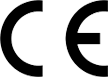 Jeżeli w niektórych pozycjach powyższej tabeli występuje brak wskazania wymiaru lub opis w ocenie Wykonawcy nie zawiera wszystkich elementów identyfikujących daną zabawkę lub pomoc dydaktyczną, należy brać pod uwagę rysunek poglądowy. Ponadto w przypadku zaoferowania zabawek wymagających użycia baterii, zasilaczy, kabli USB itp., Wykonawca winien je wliczyć do ceny oferty i dostarczyć wraz z zabawkami i pomocami dydaktycznymi.Zabawki i pomoce dydaktyczne powinny być objęte gwarancją producenta minimum 24 miesiące. Niezależnie od gwarancji Zamawiającemu przysługują uprawnienia z tytułu rękojmi.L.PNAZWASZT.SZT.WYMIARY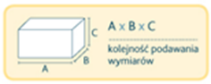 RYSUNEK PODGLĄDOWYPomoce dydaktyczne do prowadzenia zajęć i zabawkiPomoce dydaktyczne do prowadzenia zajęć i zabawkiPomoce dydaktyczne do prowadzenia zajęć i zabawkiPomoce dydaktyczne do prowadzenia zajęć i zabawkiPomoce dydaktyczne do prowadzenia zajęć i zabawkiPomoce dydaktyczne do prowadzenia zajęć i zabawkiDomek skrzatówOkrągły domek z daszkiem oraz materacami i lustrem na podłodze. Materiał: sklejka o gr. 18 mm, lustra:  tworzywo.11wym. całkowite: 182,5 x 182,5 x 125 cm wys. od materacy do daszku 75 cm gr. materacy 5 śr. daszku 119 cmśr. lustra podłogowego 79 cmbulaj o śr. 21 cmżółta szybka o wym. 25 x 25 cm2 okrągłe lusterka o śr. 20,5 i 14,5 cm na daszku przypinany na rzep listek o wym. 34 x 25 cmna zewnątrz 2 z 4 części domku aluminiowa rura z przesuwnymi drewnianymi klockami.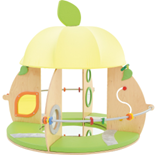 Kącik manipulacyjno-sensoryczny łąkaDwuczęściowy kącik manipulacyjny, materiał: lakierowana sklejka o gr. 18 mm. Kącik winien posiadać: przesuwanki, drążek z kształtami, elementy z różnego rodzaju tkanin, z różnymi wypełnieniami - szeleszcząca folia, groch, dzwoneczki, silikon, piszczałka (mocowane na napy), aplikację królika lub innego zwierzątka i elementy zapinane na różne sposoby (rzep, guzik).11wym. elem. (szer. x wys.): 140 x 97 cm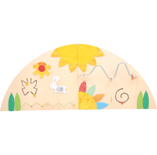 Dywan narożny łączka do w/w kącikaNadruk w odbiciu lustrzanym, w kształcie 1/4 koła. Winien być pokryty środkiem uniepalniającym. 22wysokość runa: 7 mm • 1 szt. • dł. boku 140 cm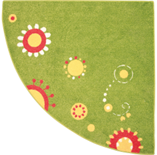 Kącik manipulacyjny motylWielofunkcyjny kącik manipulacyjny: winien być wyposażony w przesuwane drewniane elementy, obracane kształty na podłużnym drążku, przesuwaną kulkę  po torze magnetycznym sztyftem, różne kształty ukryte w kieszonce. Dodatkowo kącik winien być wyposażony w sensoryczne aplikacje o różnych fakturach. 11wym. 98 x 88 x 72 cm • wym. krzaczków 43 x 43 cm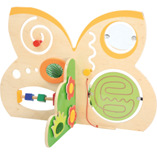 Piankowy kącik Materac z wycięciem lewy kolor zielony Materiał: wytrzymała pianka pokryta trwałą tkaniną PVC, łatwą do utrzymania w czystości. 11wym. 150 x 100 cm • wys. 8 cmgrubość elem. 20 cm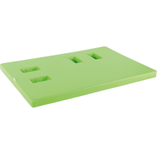 Materac z wycięciem prawyMateriał:  wytrzymała pianka pokryta trwałą tkaniną PVC, łatwą do utrzymania w czystości.11wym. 150 x 100 cm • wys. 8 cmgrubość elem. 20 cm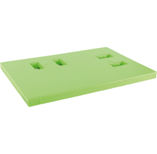 Piankowe autoMateriał:  wytrzymała pianki pokryta trwałą tkaniną PVC, łatwą do utrzymania w czystości. 11grubość elem. 20 cmwym. 63 x 30 cm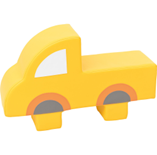 Piankowe trawa jasnozielonaMateriał:  wytrzymała pianki pokryta trwałą tkaniną PVC, łatwą do utrzymania w czystości. 11grubość elem. 20 cmwym. 52 x 19 cm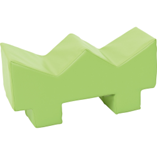 Piankowy samolotMateriał:  wytrzymała pianki pokryta trwałą tkaniną PVC, łatwą do utrzymania w czystości.11grubość elem. 20 cmwym. 68 x 37 cmwym. skrzydeł 18 x 13 cm.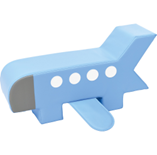 Piankowy kwiatek królewskiMateriał:  wytrzymała pianki pokryta trwałą tkaniną PVC, łatwą do utrzymania w czystości. 11grubość elem. 20 cmwym. 64 x 43 cm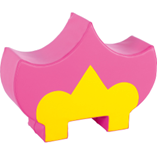 Mini kącik Materiał: sklejka lakierowana o gr.18 mm, płyta laminowana i drewno, winien być wyposażony w: schody, zjeżdżalnię, okienko z pleksi, podest pokryty wykładziną. Kącik winien umożliwiać złożenie go w formie narożnej.11wys. podestu 35 cm wym. schodów 66 x 110 x 35 cm wym. zjeżdżalni 66 x 122 x 35 cmmontaż kącika w formie prostej 204 x 76 x 125 cm lub narożnej 133 x 148 x 125 cm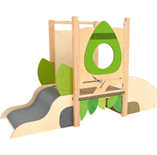 Kącik zabaw z lustremKącik zabaw winien składać się z niskiej szafki z lustrem, w którym dziecko może obserwować swoje odbicie lub otoczenie oraz miękkich materacy, na których może się bawić. Materiał: płyta laminowana o gr. 18 mm, piankowe materace winny być pokryte trwałą tkaniną PCV, łatwą do utrzymania w czystości. 11wym. szafki. 116,6 x 41,5 x 49,4 cm wym. zielonego materaca z pluszowym kółkiem 78 x 78 x 8 cm wym. dużych szarych materacy 78 x 36 x 14 cmwym. szarego materaca wewnątrz szafki 41 x 36 x 11 cm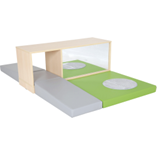 Kryjówka sensorycznaMateriał: sklejka lakierowana o gr. 18 mm. Kącik winien być  wyposażony w miękki materac z sensorycznymi naszyciami i lusterkiem. 11wym. 136 (190 z materacem) x 74,5 x 74,5 (+ 30 aplikacja) cm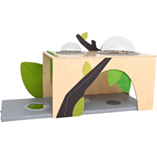 Ścianka manipulacyjno-sensoryczna las 2 drzewaMateriał: lakierowana sklejka. Winna być wyposażona w aplikacje sensoryczne, przesuwanki i mocowane na napy korony drzew z tkanin o różnych fakturach. 11wym. (szer. x wys.): 132 x 120 cm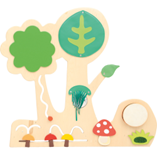 Ścianka manipulacyjno-sensoryczna las Materiał: lakierowana sklejka. Winna być wyposażona w aplikacje sensoryczne, przesuwanki i mocowane na napy korony drzew z tkanin o różnych fakturach. 11wym. (szer. x wys.): 130,5 x 118 cm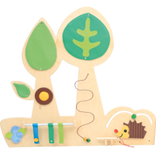 Sześcian - konstrukcja na akcesoria sensoryczneMateriał: belki z drewna o przekroju 4,9 x 4,9 cm. Na wierzchniej stronie każdej z górnych belek winno znajdować się po 11 otworów o śr. 2,5 mm, umieszczonych w odstępach co 9,3 cm. 11wym. 120 x 120 x 120 cm.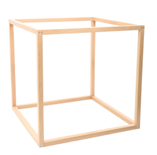 Żyrandol światłowodowy Winien być wyposażony w osłonę PVC, transformator, opcję  zmiany koloru, mocowanie do sufitu, wtyczkę.  11stalowy stelaż o śr. 50 cm z linkami o dł. 1 m (brak regulacji)150 wiązekdł. 2,5 m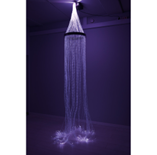 Światłowody do w/w sześcianuW zestawie 100 wiązek. Winny zmieniać barwę po podłączeniu urządzenia do prądu. Wyposażone w: transformator 12V DC i pilot zdalnego sterowania, opcję zmiany 7 kolorów, przenikanie kolorów, ustawienia szybkości zmiany, jasności, itp.22100 wiązek.dł. 3 m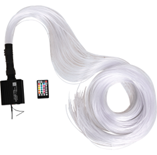 Kolumna wodna Winna być wyposażona w: możliwość wyboru 7 kolorów świecenia, zatrzymanie koloru, możliwość połączenia przez Bluetooth oraz podłączenia urządzenia odtwarzającego muzykę, mikrofon, pilot,  włącznik/wyłącznik na podstawie.1120 x 180 cm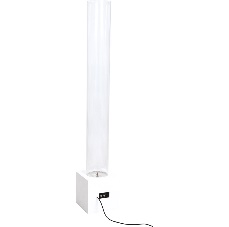 Pufa do w/w kolumny świetlnejPufa w kształcie 1/4 koła, przystosowana do ustawienia wokół kolumny świetlnej. Winna posiadać otwory z klapkami dostosowane wielkością do średnicy kolumn (15 i 20 cm). Materiał: pianka pokryta trwałą tkaniną PCV, łatwą do utrzymania w czystości. 11dł. boku 96 cmwys. 45,5 cm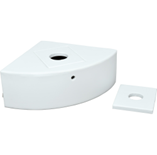 Ściana wodnaWyposażona w: opcję wyboru 5 kolorów świecenia,  sterowanie za pomocą pilota, włącznik/wyłącznik na podstawie.11wym. 105,8 x 23,7 x 200 cm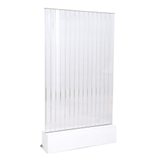 Biały domekMateriał: pianka pokryta trwałą, niepalną tkaniną, łatwą do utrzymania w czystości. Wyposażenie: dach zapinany na rzepy, duże koło z siateczką w dachu umożliwiające przewlekanie i zawieszanie różnych elementów ruchomych. 11wym. zewnętrzne 150 x 150 x 135 cmgrubość ścianek 15 cm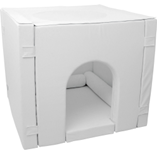 Wałek Winien być obszyty tkaniną bawełnianą. 2280 cmśr. 20 cm 
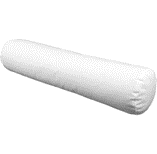 Wałek Winien być obszyty tkaniną bawełnianą. 22120 cmśr. 20 cmPufa liść białaMateriał: pianka pokryta trwałą tkaniną PCV, łatwą do utrzymania w czystości. 22wys. 35,5 cmdł. boków 60 i 120 cm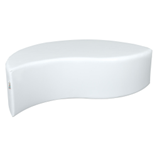 Pufa wklęsła białaMateriał: pianka pokryta trwałą tkaniną PCV, łatwą do utrzymania w czystości. 11wys. 35,5 cmdł. boku 60 cm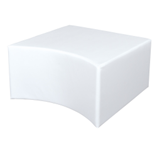 Pufa fala białaMateriał: pianka pokryta trwałą tkaniną PCV, łatwą do utrzymania w czystości. 22wys. 35,5 cmdł. boków 40 i 120 cmOparcie do w/w białych puf 2 Materiał: Oparcie do puf pianka, z drewnianym stelażem, pokryta trwałą tkaniną PCV, łatwą do utrzymania w czystości. Winna być wyposażona w opcję mocowania w pionie lub w poziomie i elementy montażowe. 55wym. 60 x 90 x 6 cm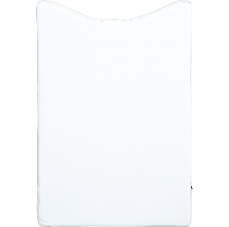 Stolik podświetlanyWinien być podświetlany z opcją zmiany kolorów światła za pomocą pilota, wodoodporny. Wyposażony w: podwyższoną krawędź, uniwersalny zasilacz z niskim napięciem zasilania sieciowego zapewniającym w 8-godzinnym ładowaniu od 5 do 10 godzin świecenia (w zależności od wybranego programu). 11wys. 45 cm śr. 69 cm pow. robocza 60 cm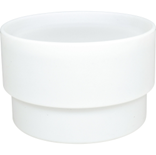 Regał z 2 przegrodami i półką, białyMateriał: biała płyta laminowana o gr. 18 mm.11116,6 x 41,5 x 86,8 cm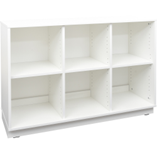 Tablica szklano-magnetyczna, białaWinna składać się z tafli szkła (bezpieczne szkło hartowane ESG) i zespojonej z nią na całej powierzchni (za pomocą kleju polichloroprenowego) blachy ocynkowanej, wyposażonej w otwory montażowe wyprofilowane w jednorodnym materiale, zaokrąglonych narożników, powierzchnię suchościeralną, marker. 116 magnesów o wym. 1 x 1 cm wym. 45 x 45 cm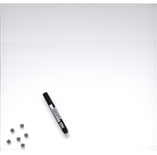 Auto sensoryczneWinno zawierać: • ruchomą kierownicę wraz ze skrzynią biegów oraz z klaksonem-piszczałką • elementy przesuwane • materiały o różnej strukturze • miękkie wałki, dające przy obracaniu dodatkowe doświadczenia optyczne • obracane, drewniane wałki z różnymi fakturami • elementy ruchome wspomagające rozwój psychomotoryczny dziecka • metalową rurę z przesuwanymi elementami drewnianymi • ławeczkę 11wym. 109 x 74 x 67 cm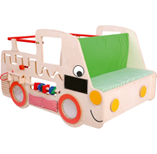 Stelaż do pojemnika wielorakich aktywnościMetalowy, regulowany stelaż do pojemników wielorakich aktywności z możliwością 4 ustawień wysokości: 20, 30, 40 lub 50 cm. 11śr. 2,5 cm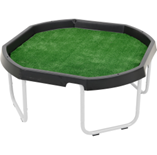 Pojemnik do w/w stelaża wielorakich aktywności, niebieskiMateriał: tworzywo sztuczne.11wym. 100 x 100 x 7 cm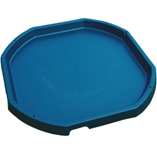 Kurka manipulacyjno-sensoryczna z ławeczką i kulodromemWinna być wyposażona w wiele elementów ruchomych, dotykowych i piszczących oraz kołki do montażu. 11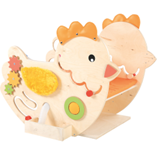 Tabliczka ścienna - końMateriał: kolorowa płyta mdf o gr. 15 mm, do przykręcenia do ściany. Wyposażona w 2 elementy sensoryczne: • przesuwankę z 8 kolorowymi koralikami • 4 zazębiające się kolorowe tryby. 22wym. 36 x 55 cm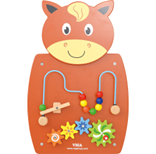 Tablica ścienna – samolotWinna być wyposażona w 5 przykręcanych do ściany paneli wykonanych z kolorowej płyty MDF o gr. 15 mm wraz z elementami do montażu i zawierać aplikacje sensoryczne tj.:1. PANEL DZIOBOWY (36 x 48 cm) wyposażony w: • przesuwankę z 8 elem. • obracane kółko z szybką z pleksi, wewnątrz 16 kolorowych kuleczek. 2. PANEL (36 x 53 cm) zawierający labirynt za szybką z pleksi, z obracanym kołem zębatym i 6 ruchomymi kolorowymi kółeczkami, które można przemieszczać po labiryncie za pomocą 2 wskaźników z magnesami na sznurkach. 3. PANEL ŚRODKOWY (36 x 60,5 cm) z przesuwanką z 12 kolorowymi elem. w różnych kształtach, 4. PANEL (36 x 61,5 cm) z tarczą zegara posiadającą liczby arabskie od 1 do 12, a w wewnętrznej tarczy liczby od 13 do 24. 5. PANEL Z OGONEM (35 x 49,5 cm) posiadający 7 zazębiających się trybów 11wym. całkowite 179 x 66 x 5 cm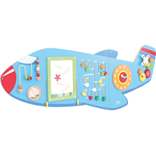 Liczydło ścienne – żabaMateriał: kolorowa płyta mdf o gr. 15 mm, do przykręcenia do ściany. Winno zawierać 50 koralików, po 10 koralików w każdym z 5 kolorów umieszczonych na 5 metalowych prętach.22wym. 36 x 55 cm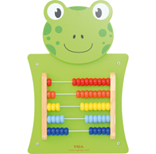 Tabliczka ścienna – krokodylWinna być wyposażona w 5 przykręcanych do ściany paneli wykonanych z kolorowej płyty MDF o gr. 15 mm wraz z elementami do montażu i aplikacje sensoryczne tj.:1. PANEL Z PYSKIEM (47 x 31 cm) wyposażony w: • sześć zazębiających się trybów - • dwie przesuwanki z klockiem, tworzące paszczę krokodyla. 2. PANEL Z PRZEDNIMI ŁAPAMI (35 x 47 cm) zawierający obracane koło-labirynt, z kulką za szybką z pleksi. 3. PANEL ŚRODKOWY (35 x 38 cm) wyposażony w: •  tarkę z kostką na sznurku • ksylofon z 8 metalowymi płytkami i drewnianą pałeczką na sznurku • kolorowe kółko z lusterkiem z pleksi  4. PANEL Z TYLNIMI ŁAPAMI (35 x 47 cm) zawierający labirynt kuleczkowy z 9 kuleczkami i 9 ponumerowanymi zatoczkami na kuleczki. 5. PANEL Z OGONEM (wym. 35 x 47,5 cm) wyposażony w 3 przesuwanki z 14 koralikami na prętach  33dł. 187  cm wys. 60 cm gr. max. 14,5 cm.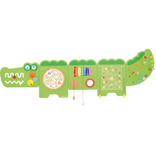 Tabliczka ścienna – żyrafaWinna być wykonana z kolorowej płyty mdf o gr. 15 mm, do przykręcenia do ściany i wyposażona w: przesuwankę z 16 kolorowymi elementami umożliwiającymi ułożenie 4 obrazków owoców: banany, winogrona, truskawkę i jabłko. 22wym. 36 x 55 cm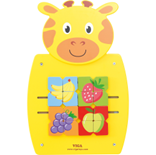 Tabliczka ścienna – kotekWinna być wykonana z kolorowej płyty mdf o gr. 15 mm, do przykręcenia do ściany i wyposażona w przesuwankę z cyferkami od 1 do 9 22wym. 36 x 55 cm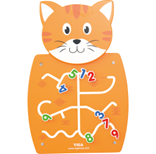 Tabliczka ścienna słońWinna być wykonana z z kolorowej płyty mdf o gr. 15 mm, do przykręcenia do ściany i wyposażona w 3 aplikacje: 1. Obracane koło z szeleszczącymi kuleczkami w środku i szybką z pleksi; 2. Ksylofon z 8 metalowymi płytkami i drewnianą pałeczką na sznurku; 3. Tarkę z kostką na sznurku 11wym. całkowite 91 x 31,5 x 4,5 cm.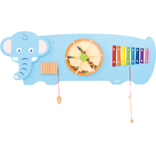 Tabliczka ścienna – niedźwiedźWinna być wykonana z kolorowej płyty mdf o gr. 15 mm, do przykręcenia do ściany i wyposażona w 4 różne aplikacje:Pięć zsynchronizowanych trybów - wydających dźwięki i tworzących ciekawe złudzenia optyczne. Obracane koło-labirynt z kulką za szybką z pleksi. Kolorowe kółko z lusterkiem z pleksi  4. Gwintowaną przesuwankę z dwiema śrubami.11wym. całkowite 91 x 33 x 6 cm.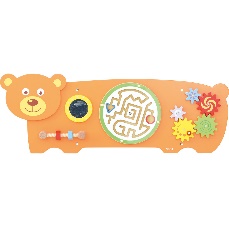 Przesuwanka – królikMateriał: płyta MDF, do zamocowania na ścianę. 44wym. 40 x 76,5 cm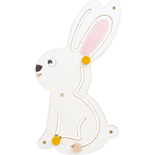 Przesuwanka – zając w trawieMateriał: płyta MDF, do zamocowania na ścianę. 11wym. 81 x 55 cm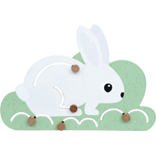 Piankowe autoWinno składać się z 8-częściowego zestawu pianek pokrytych trwałą tkaniną PVC, łatwą do utrzymania w czystości i mocowanych na rzepy (w tym 4 koła i kierownica), tworzących autko. 11wym. po złożeniu 130 x 70 x 60 cm wym. elem. od 130 x 70 x 30 cm do 25 x 6 cm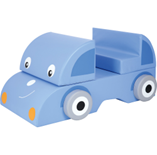 Bujak ptak beżowyMateriał: wypełnienie pianka poliuretanowa, pokrowiec meditap. 11wym. 68 x 30 x 58 cm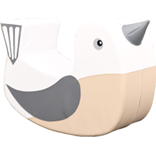 Krokodyl z piankiMateriał: wypełnienie pianka poliuretanowa, pokrowiec meditap.11wym. 125 x 28 x 26 cm kropki pokryte miłym w dotyku materiałem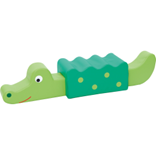 Bujak autoMateriał: wypełnienie pianka poliuretanowa, pokrowiec meditap.11• szerokość: 90,8
• głębokość: 43,3
• wysokość: 33,5 cm 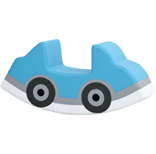 Bujak króliczekMateriał: wypełnienie pianka poliuretanowa, pokrowiec meditap.	11wym. 73 x 26 x 54 cm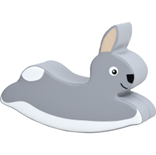 Cekinowe lustro – kwiatek niebieskiWinno być wykonane z drewna, akrylu i tkaniny pokrytej cekinami.11wym. 77 x 55 x 2,5 cm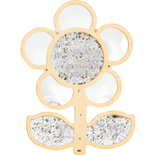 Lustrzane tace sensoryczne W skład zestawu powinny wchodzić 4 tace w różnych kształtach: kwadrat, trójkąt, prostokąt i sześciokąt. Ramy luster winny być wykonane ze sklejki, na dnie lustro akrylowe. 11wym. 25 x 21,5 x 5 cm, 28,5 x 33 x 5 cm, 36 x 37 x 5 cm, 39 x 50 x 5 cm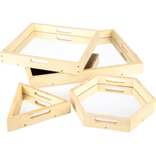 Cekinowe lustro – kwiatek zółtyWinny być wykonane z drewna, akrylu i tkaniny pokrytej cekinami. 11wym. 77 x 55 x 2,5 cm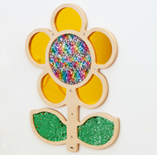 Cekinowa trawaW skład zestawu winny wchodzić 2 szt. wykonanych z drewna i tkaniny pokrytej cekinami traw. 11wym. 60 x 34 x 1,5 cm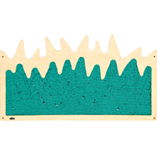 Stolik z klockami Stolik winien być mobilny (z burtami i półką), wykonany z płyty laminowanej, wyposażony w 4 zestawy klocków  typu Lego, zamknięte w 4 pojemnikach. W skład zestawu winny wchodzić następujące produkty:Stolik kwadratowy wysoki  - 1 szt.Pojemnik duży transparentny - 2 szt. Pojemnik głęboki transparentny - 2 szt. Klocki Figurki duże do w/w klocków tj.: zwierzęta, ludziki, rury22wym. 81 x 81 x 57 cm.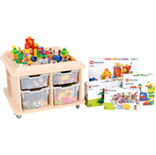 Miękka lalka chłopiecWinna być pokryta pluszowym materiałem, częściowo wypełniona grochem (pupa) z możliwością zdejmowania z niej ubranka. 44dł. 40 cmUbranka dla w/w lalki chłopcaKomplet ubranek dopasowany do wym. miękkiej lalki. W komplecie winny być w szczególności: kurtka, spodenki, ogrodniczki, koszula, czapka, buty, majtki, chustka.44Dopasowane do lalki o dł. 40 cm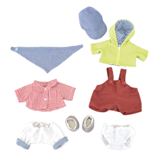 Klocki – mały inżynier – koła zębateZestaw winien zawierać 110 elementów do budowania różnego rodzaju modeli (możliwość zbudowania 72 różnych modeli),. Elementy klocków winny być wykonane z tworzywa sztucznego. 44wym. elem. od 4 x 4 x 2 cm do 12 x 22 x 2 cmwym. 44 x 41 x 27 cm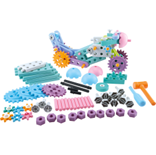 LawetaLaweta winna być wykonana z drewna w stonowanych, pastelowych kolorach i wyposażona w 3 pojazdy oraz w  kołek do zaczepienia. 88wym. 22,5 x 8 x 10 cm 3 autka o wym. 6 x 3 x 3 cm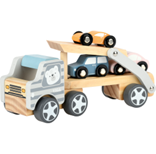 Miękka lalka dziewczynkaWinna być pokryta pluszowym materiałem, częściowo wypełniona grochem (pupa) z możliwością  zdejmowania z niej ubranka.88dł. 40 cm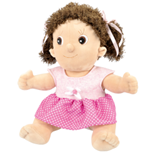 Ksylofon z kulkamiZestaw winien być wyposażony w kulki, które spadając na ksylofon uruchamiają różne dźwięki oraz możliwość  wyjęcia ksylofonu z ławeczki i grania na nim przy użyciu drewnianej pałeczki.44ławeczka o wym. 23,6 (28 z włożonym ksylofonem) x 16 x 16 (17,3 z włożonymi kulkami)ksylofon o wym. 26,8 x 10 x 2 cm. młoteczek o wym. 17 x 4,5 x 3 cm pałeczka o dł. 20,8 cm i śr. max 1,7 cm 3 kulki o śr. 4,7 cm.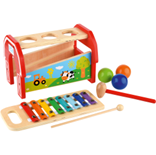 Złap rybkę – gra zręcznościowaSkład zestawu: plansza-staw do wędkowania, 12 magnetycznych rybek, kostka i dwie wędki. 44śr. 22,5 cm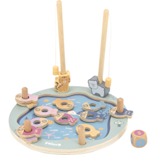 KlockiZestaw winien zawierać 12 szt. miękkich, wykonanych z gumy, do zgniatania w rączce,  o różnych fakturach i kolorze klocków,  na każdym z klocków inne zwierzątko. 44wym. 5 x 5 x 5 cm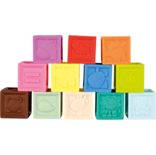 Zestaw żywnościZestaw winien zawierać:· 4 osobne skrzyneczki· drewniane produkty: 2 kromki chleba, bułka, hamburger, stek, kiełbasa, udko kurczaka, ryba, 2 sery, masło, mleko, jajko, arbuz, cytryna, pomidor, banan, pomarańcza, czosnek44wym. skrzynki 16 x 11 x 6 cm 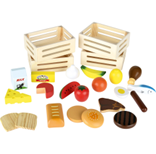 Jeździk pojazd niebieskiJeździk, do napędzania pojazdu siłą mięśni nóg. Samochodzik winien być wykonany z dobrej jakości tworzywa sztucznego.  max obciążenie 100 kg 44wym. 48 x 28 x 18 cm 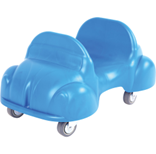 Samolot policyjnyW zestawie z 2 figurkami. Winien być wykonany z wysokiej jakości miękkiego plastiku.	88dł. 26 cm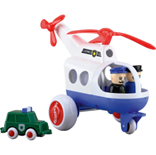 Małe owoceImitacje owoców winny być wykonane z tworzywa sztucznego odpornego na uderzenia. Zestaw winien się składać z 24 elem. 44wym. od 4,5 do 13 cm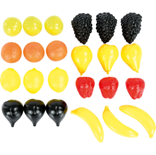 Klocki do łączenia transportWinny być wykonane z tworzywa sztucznego i posiadać w zestawie składającym się z 36 szt.: 3 kształty (statek, pociąg, samolot) w 4 kolorach. 44wym. 8 x 4 cm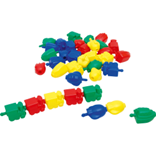 Aktwne ringoZestaw winien zawierać 6 szt. w różnych kolorach aktywnych obręczy wykonanych z dobrej jakości tworzywa, które można rozciągać bez ryzyka odkształceń. 22śr. 16,4 cm 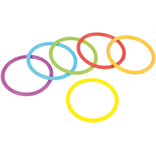 Drewniany chodzik edukacyjnyWielofunkcyjny chodzik winien: posiadać stabilną konstrukcję pomagającą dziecku w nauce chodzenia i koła z gumową powłoką, być wyposażony w wiele edukacyjnych elementów (na otwieralnym wieku chodzika posiadającym zabezpieczenie zapobiegające przyciśnięciu paluszków drewniane przesuwanki,   przód chodzika - sześcioelementowy sorter,  na ściankach kolorowe liczydło i tablica kredowa, z tyłu 3 składane trójkąty pomagające w nauce kolorów). Wnętrze chodzika powinno umożliwiać transportowanie oraz przechowywanie zabawek. 44wym. elem. sortera 5-6,5 cm wys. rączki 41,5 cm wym. 42 x 39 x 42 cm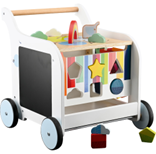 Ubranka dla w/w lalki dziewczynkiKomplet ubranek dopasowany do wym. miękkiej lalki. W komplecie winny być w szczególności: spodenki, bluzka, buty, płaszczyk, majtki, chustka, opaska.44Dopasowane do lalki o dł. 40 cm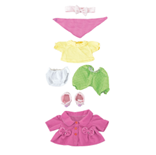 Mata z pianinkiemKolorowa mata winna posiadać wbudowany łuk z zawieszonymi zabawkami, (z możliwością odczepienia i wykorzystania oddzielnie) który można w razie potrzeby rozłożyć. Do maty winno być dołączone pianino, które może zostać ustawione w pozycji poziomej, tworząc stolik, przy którym dziecko może usiąść oraz w pozycji pionowej idealnej dla malucha leżącego na plecach. Przyciski pianina – powinny świecić podczas przyciskania. 44wym. 51 x 73 x 50 cm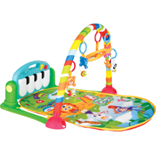 Taneczne jajkaWinny być wykonane z tworzywa sztucznego i grzechotać przy potrząśnięciu. 88wym. 5,5 x 4 cm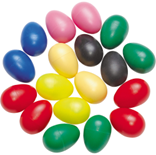 Dysk sensorycznyDysk sensoryczny do ćwiczeń równowagi winien być dwustronny i posiadać wypustki. 44śr. 33 cmmaksymalne obciążenie 225 kg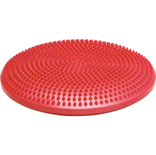 Klocki wafle – mix 150Klocki winny być z tworzywa sztucznego, w łatwy sposób łączyć się ze sobą lub z podstawą, zawierać 150 elementów w zestawie, w tym: klocki standardowe, zwierzęta afrykańskie oraz elementy łączące44wym. klocka 10 x 10 x 1 cm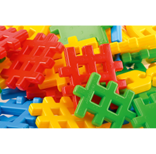 Zabawna wieżaWinna składać się z 10 różnej wielkości sześcianów ukazujących z każdej strony inny ciąg obrazków (m.in. zbiory w zakresie 1-10). 44wym. od 4 x 4 x 4 cm do 13,5 x 13,5 x 13,5 cm wys. wieży 85 cm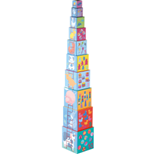 Skrzyneczka na owoce i warzywaDrewniana skrzynka przeznaczona do przechowywania owoców, warzyw lub innych produktów spożywczych. 44wym. 16 x 11 x 5,5 cm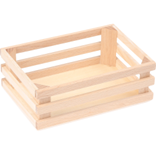 Woreczki z kuleczkami – alfabetZestaw winien się składać z 26 szt. woreczków w 5 kolorach z wypełnieniem z groszku z PP polipropylenu. 
44wym. 10 x 10 cm 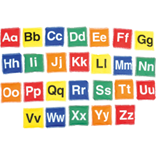 Auto serwisDwupiętrowy domek z wieloma ruchomymi elementami takimi jak otwierane drzwi, winda czy dźwig. Winien mieć na dachu uchwyt umożliwiający łatwe przenoszenie i zawierać 3 samochody, min. 3 podjazdy i 34 naklejki do samodzielnego przyklejenia.44wym. 37 x 30 cmgł. 22 cmgł całkowita 31,5 cmwym. pojazdów 10 x 7,5 x 5,5 cm; 10,5 x 7,5 x 6,5 cm; 9 x 6 x 4 cm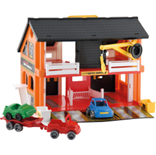 Klocki budowlaneDrewniane klocki do budowania różnych konstrukcji. Zestaw winien zawierać 41 klocków pomalowanych w różne wzory.44wym. 14,5 x 14,5 x 14 cm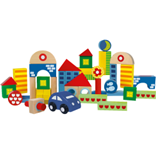 Wieża ze zwierzętamiKartonowe pudełeczka z liczbami i okienkami, w których kryją się różne zwierzątka. W skład zestawu winno wchodzić 6 pudełek i 6 zwierzątek.44wym. największego elem. 15 x 15 x 15 cm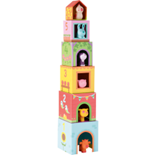 Łóżeczko turystyczne dla lalekŁóżeczko winno posiadać dwie ścianki materiałowe i dwie z siateczki, materiałowy pokrowiec-worek na przechowywanie łóżeczka i jego wygodne transportowanie. 44wym. 57,5 x 43,5 x 39,5 cm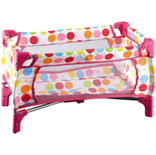 Zestaw klocków - niebiesko-limonkowe Zestaw klocków winien składać się ze 100 elementów w 4 kształtach (sześcian 76 szt., trójkąt 12 szt., sześcian ucięty 8 szt., piramidka 4 szt.) w niebiesko - limonkowej kolorystyce.Klocki powinny być wykonane z pianki o podwyższonej gęstości (30 kg/m3), pokrytej kolorową, łatwozmywalną tkaniną i zawierać magnesy neodymowe.22- 100 szt.- 4 kształty- wym. klocków: 12 x 12 x 12 cm; 15,5 x 13,5 x 7 cm; 16,5 x 12 x 9 cm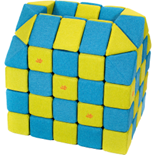 Książeczka sensoryczna ze zwierzętamiMiękka, biało-czarno-czerwona książeczka dla niemowląt. Winna zawierać różnorodne rysunki zwierzątek, duże lusterko, oraz szeleszczące strony. 11wym. 80 x 16 cm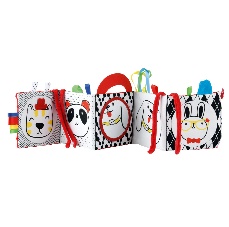 WywrotkaPlastikowy pojazd budowlany Winien posiadać ruchome elementy i być wykonany z najwyższej jakości, nietoksycznego, lekkiego, ale wytrzymałego tworzywa sztucznego odpornego na warunki atmosferyczne.	44wym. 38 x 20 x 25 cm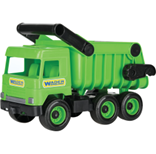 WieżaW skład zestawu winno wchodzić 10 różnej wielkości sześcianów ukazujących z każdej strony inny ciąg obrazków (m.in. zbiory w zakresie 1-10). 4410 elem. o wym. od 4 x 4 x 4 cm do 13,5 x 13,5 x 13,5 cmwys. wieży 85 cm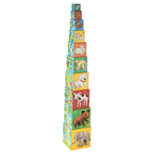 Płyta CD Utwory zawarte na albumie muszą przedstawiać piękny i wzruszający dialog ptaków z instrumentami – relaksujące dźwięki wypływające spod strun sitaru, cytry, fletu czy instrumentów smyczkowych, odgłosy ptasich śpiewów. Mile widziane na płycie odgłosy tj.:     1. Rozmowa ptaków    2. Ptasi śpiew    3. Szczęśliwy wiatr    4. Głosy ptaków    5. Pieśń znad morza    6. Ptasi relaks    7. Wolny jak ptak    8. Zaganiacz    9. Szczęście    10. Radość    11. Bogatka    12. Przestworza    13. Kowalik4413 utworówMałe warzywaZestaw winien składać się z 24 elem. i zawierać imitacje warzyw z tworzywa sztucznego odpornego na uderzenia, realistyczne pod względem kształtu i koloru. 44wym. od 4,5 do 13 cm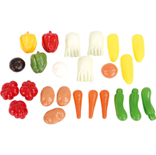 Klocki z piankiZestaw winien zawierać 68 szt. miękkich, lekkich elementów z pianki w 4 kolorach umożliwiających budowanie zamków, mostów, wież i fortów. 44wym. od 8 x 4 x 11 cm do 16 x 8 x 4 cm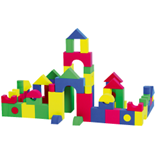 Klocki wafle – zwierzyniecKlocki winny być wykonane z tworzywa sztucznego, w łatwy sposób łączyć się ze sobą lub z podstawą i zawierać 50 elem.  88wym. klocka 10 x 10 x 1 cm50 elem.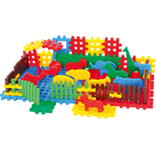 Jajka drewniane6 drewnianych jajek w wytłoczce. 44wym. 5,3 x 3,9 cm wym. opak. 15 x 10,5 x 7 cm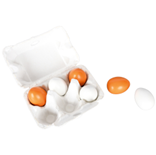 Wesoły delfin - balansująca graGra winna zawierać  18 elem., m. in. delfina, tulejki i kostkę. 44delfin o wym. 17 x 12 cm18 elem. 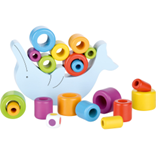 Klocki wafleKlocki winny być z tworzywa sztucznego, w łatwy sposób łączyć się ze sobą lub z podstawą i zawierać 48 elem.44wym. klocka 10 x 10 x 1 cm48 elem.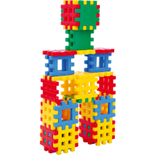 Dyski z fakturami Zestaw winien zawierać 5 małych i 5 dużych dysków wykonanych z przyjemnej w dotyku gumy, opaskę na oczy. Elementy winny mieć różne faktury i kolory. 44śr. 27 cm i 11 cm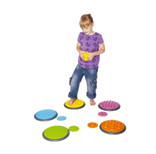 Woreczki z kuleczkami – cyfryZestaw winien się składać z 10 szt. woreczków w 5 kolorach z wypełnieniem z groszku z PP polipropylenu. 
44wym. 10 cm • 10 szt. • 5 kolorów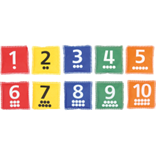 Mięso i frytkiZestaw winien zawierać różne rodzaje mięs, wędliny oraz frytki do nauki liczenia wykonanych z tworzywa sztucznego (7 szt. mięs i wędlin oraz 5 szt. frytek) 44dł. 16 cm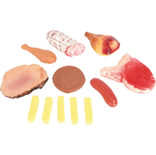 Tafelki Co gdzie rośnie?Gra winna zawierać 30 tafelków pogrupowanych tematycznie ilustracji. Tafelki winny być wykonane z magnetycznego tworzywa sztucznego i łatwe w czyszczeniu.22wym. 4,5 x 4,5 cm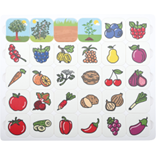 Tafelki Cztery pory rokuGra winna zawierać 30 tafelków. pogrupowanych tematycznie ilustracji. Tafelki winny być wykonane z magnetycznego tworzywa sztucznego i łatwe w czyszczeniu.22wym. 4,5 x 4,5 cm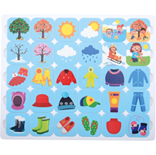 Tafelki GimnastykaGra winna zawierać 30 tafelków pogrupowanych tematycznie ilustracji. Tafelki winny być wykonane z magnetycznego tworzywa sztucznego i łatwe w czyszczeniu.22wym. 4,5 x 4,5 cm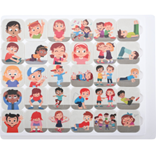 Tafelki Gdzie są zwierzęta?Gra winna zawierać 30 tafelków pogrupowanych tematycznie ilustracji. Tafelki winny być wykonane z magnetycznego tworzywa sztucznego i łatwe w czyszczeniu.22wym. 4,5 x 4,5 cm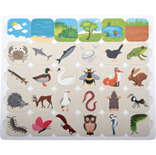 Podstawa interaktywna do w/w tafelkówGra edukacyjna winna opierać się na integracyjnym podejściu do nauki, które zachęca dzieci do uczestnictwa poprzez zmysł wzroku, słuchu, dotyku oraz ruchu i składać się z podstawy z wbudowanym trwałym akumulatorem, która wydaje dźwięki i poprzez wibracje a zrzucenie tafelka sygnalizuje, że położony tafelek nie pasuje do pozostałych. 22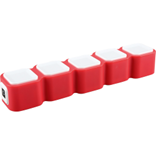 Ślady z fakturą – stopyZestaw winien zawierać 6 par kolorowych elementów w kształcie stóp, wykonanych z gumy, o chropowatej powierzchni. 88wym. 9 x 23 cm • 12 szt. (6 par)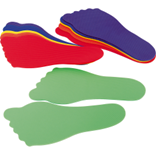 Książeczka kontrastowa duża – czerwonaWinna być miękka, z materiałów o różnych fakturach, zawierać liczne elementy interaktywne takie jak szeleszczące „kartki”, lusterko, wstążki. 44wym. 13 x 78 cm 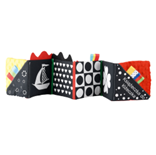 Ślady z fakturą – ręceZestaw winien zawierać 6 par kolorowych elementów w kształcie dłoni, wykonanych z gumy, o chropowatej powierzchni.88wym. 19 x 19 cm 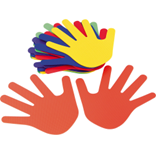 Zestaw pianek - cegłyZestaw winien składać się z 10 szt. piankowych cegieł umożliwiających dziecku tworzenie rozmaitych konstrukcji podczas pracy samodzielnej lub zabawy z innymi dziećmi. 44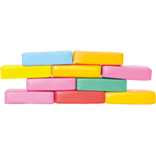 Fakturowe kwadraty Zestaw winien składać się z 6 szt. kwadratów z różnymi wypełnieniami, z pokryciem z tkaniny bawełnianej, podszytych antypoślizgową gumą. Wypełnienia i pokrycia: miękkie piłeczki, długie futerko, krótkie futerko, groch, folia, chropowata guma44wym. elem. 40 x 40 cm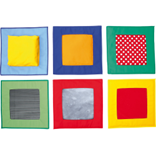 Tunel prostyWinien posiadać stalowe rurki, być pokryty tkaniną,  składać się i rozkładać, z torbą na przechowywanie zamykaną na zamek błyskawiczny. 44śr. 46 cm • dł. 180 cm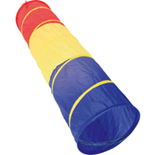 Drewniane autko, mix kolorówWinno być wykonane z drewna i posiadać uchwyt dopasowany rozmiarem do małych rączek.4413,5 x 5 x 5,5 cm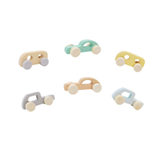 Muzyczne przeszkadzajkiZestaw winien być wykonany z tworzywa sztucznego i zawierać 4 różne instrumenty dla najmłodszych.4 4 wys. 9-12 cm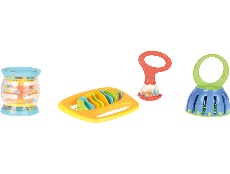 Zjeżdżalnia z autamiTor dla samochodzików winien być wykonany z drewna, w stonowanych, pastelowych kolorach i zawierać w komplecie 4 samochodziki. 44wym. 23,5 x 8 x 26 cm 4 samochodziki o wym. 4 x 3 x 1,5 cm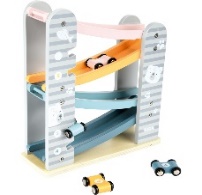 Wieża - pojazdyZestaw winien zawierać 10 różnej wielkości sześcianów ukazujących z każdej strony inny ciąg obrazków (m.in. zbiory w zakresie 1-10). 44wym. od 4 x 4 x 4 cm do 13,5 x 13,5 x 13,5 cm · wys. wieży 85 cm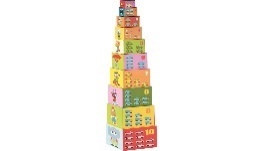 Tunel ZygzakWinien mieć elastyczną konstrukcję powleczoną miękkim ortalionowym materiałem. 44śr. 46 cm • dł. 280 cm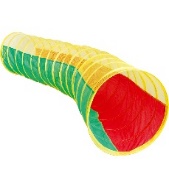 Płyta CD Płyta winna zawierać popularne kompozycje twórców muzyki klasycznej, tj.: Beethovena, Chopina, Mozarta, Bacha czy Vivaldiego. Mile widziane utwory na płycie:
1. Uwertura Wilhelm Tell
2. Symfonia nr 40 g-moll allegro molto
3. Mała Nocna Serenada
4. Uwertura Wesele Figara
5. Symfonia nr 5 c-moll
6. Dla Elizy - Bagatela nr 25 a-moll
7. Poranek ze Suity nr 1 Peer Gynt op, 46
8. Taniec Węgierski nr 5
9. Młody książę i Królewna ze Suity symfonicznej 
10. Uwertura Rusłan i Ludmiła
11. Dziadek Do Orzechów suita baletowa Uwertura
12. Marsz
13. Taniec wieszczki cukrowej
14. Taniec rosyjski
15. Taniec arabski
16. Taniec chiński
17. Taniec pastuszków
18. Walc kwiatów
19. Nabucco akt 3 Chór Żydowskich niewolników
20. Taniec Słowiański nr 8 op 46 nr 8
21. Uwertura Zemsta Nietoperza4421 utworów na płycieWózek pchacz dla lalekWinien być stabilny, bezpieczny, wykonany w całości z drewna 44wym. 48 x 43 x 30 cm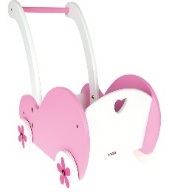 Lalka - dziewczynka z ubrankamiMiękka lalka umożliwiająca zapoznanie się z różnymi rodzajami zapięć, między innymi: guziki, sznurówki, rzepy, suwaki, sprzączki. W komplecie z lalką winien być zestaw ubrań - koszulka, kurtka, buty i sukienka.44dł. 50 cm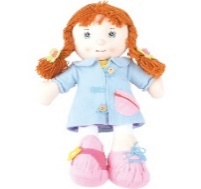 Sensoryczne klocki Klocki winny być wykonane z kauczukowego drewna z kolorowymi elementami z przezroczystego akrylu w różnych kolorach z bezpiecznymi, zaokrąglonymi narożnikami. Zestaw winien obejmować 16 szt. klocków.444 trójkąty o wym. 14 x 3,5 x 12 cm 4 półkoła o wym. 14 x 3,5 x 7 cm 4 kwadraty o wym. 3,5 x 3,5 x 3,5 cm 4 prostokąty o wym. 14 x 3,5 x 7 cm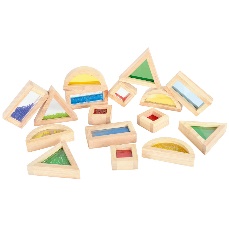 Wiewiórcza zjeżdżalniaWinna być wykonana z drewna ze zjeżdżającą po rampach wiewiórką, przesuwanką-biedronką i obrotowym motylkiem. 44drewniana wiewiórka na kółkach o wym. 7 x 3 x 5 cm · 3 elem. zjeżdżalni z tworzywa sztucznego o wym. 22 x 5 cm  wym. 38,5 x 37 x 11,5 cm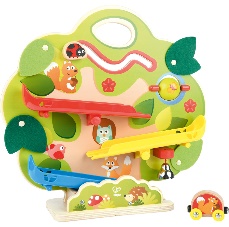 Maxi klocki, 28 szt.Zestaw winien zawierać 5 różnych typów klocków, dzięki którym dzieci mogą konstruować niezliczone kształty 3D i uczyć się przy okazji podstaw geometrii. 4428 szt. (4 x trójkąt o wym. 18,2 x 18,2 cm, 24 x kwadrat o wym. 21 x 21 cm)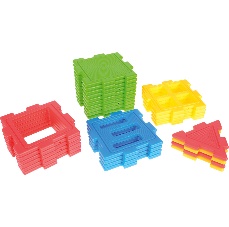 Zestaw jajekZestaw winien zawierać 12 szt. różnych rodzajów jaj (jajka sadzone, jajka na twardo, jajka w całości) wykonanych z tworzywa sztucznego.4412 szt. · śr. 10 cm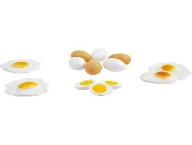 Mały doktorZestaw winien zawierać min 8 elementów wykonanych z tworzywa sztucznego: stetoskop, przyrząd do pomiaru ciśnienia z „działającą” pompką, otoskop do badania ucha, termometr, strzykawka, opatrunek i torebka lekarska44wym. torby ok. 15 x 17 cm dł. elem. od 5 do 35 cm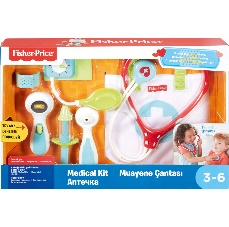 Kwadraty sensoryczneZestaw winien zawierać 7 szt. klocków z kauczukowego drewna z bezpiecznymi, zaokrąglonymi narożnikami oraz z kolorowymi elementami z przezroczystego akrylu w różnych kolorach czerwony, żółty, zielony, niebieski, lupa, lustro płaskie, lustro wklęsłe/wypukłe)44wym. 14 x 14 x 3 cm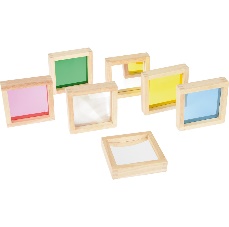 Jajka w wytłoczceZestaw winien zawierać 6 szt. jaj z tworzywa sztucznego umieszczonych w kartonowej wytłoczce; 44wym. 15 x 10 cm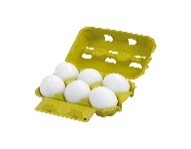 Miękkie kręgleZestaw winien zawierać 3 kręgle  z miękkiego PVC (małpka, krówka i miś lub inne zwierzątka) oraz kulę.44wys. kręgli 13 cm śr. kuli ok. 8 cm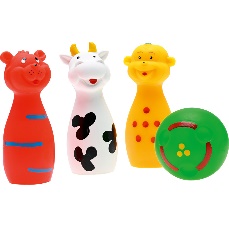 Sensoryczna gąsienicaSensoryczno-manipulacyjna, kolorowa gąsienica winna zawierać 6 elementów łączących się ze sobą w różny sposób (rzepy, napy, sznurowanie), m. in. głowę z wypełnieniem z miękkiej pianki, koraliki, szeleszczącą folię, 2 elementy wykonane z miłej w dotyku tkaniny do wypełnienia dowolnym materiałem,  wypełnienie z grochu. 44wym. 41 x 172 cm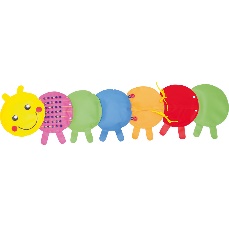 Zestaw szefa kuchniZestaw winien być wykonany z drewna i filcu i zawierać deskę, nóż, obieraczkę, tarkę, 5 warzyw do przecięcia na pół, ser44deska · nóż · obieraczka · tarka · 5 warzyw do przecięcia na pół · ser · dł warzyw do 10 cm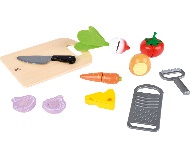 Klocki - zielone i żółteZestaw winien zawierać 26 dużych klocków wykonanych z dobrej jakości tworzywa sztucznego.4418 szt. o wym. 30 x 15 x 16 cm8 szt. o wym. 14,5 x 14,5 x 8,5 cm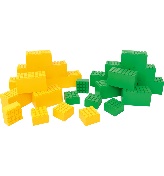 Magnetyczna układanka – rybkiGra winna być wykonana z drewna i zawierać 13 elementów z magnesem i  2 wędki z magnesem44wym. 29 x 21 x 1 cm13 elem. z magnesem2 wędki z magnesem (dł. 30 cm)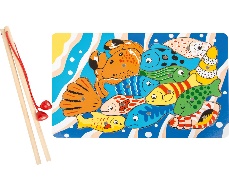 Sorter – autoDrewniane auto-sorter z linką pozwalająca na ciągnięcie zabawki po wrzuceniu figurek przez odpowiednie otwory. Do auta winno być dołączone 6 figur geometrycznych i figurka kierowcy.  44wym. 18 x 14 x 13 cm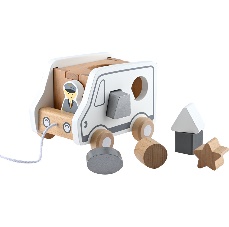 Dzwonki z rączkąZestaw winien zawierać 8 szt. metalowych dzwonków w różnych kolorach, w których każdy kolor oznacza inny dźwięk, z plastikowymi rączkami. 44dł. 13,5 cm · śr. 7,4 cm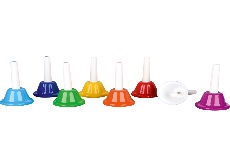 Sensoryczna książeczkaWinna być miękka, z materiałów o różnych fakturach, zawierać liczne elementy interaktywne takie jak szeleszczące „kartki”, lusterko, wstążki.44wym. 57 x 11 cm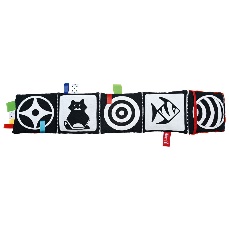 Szczeniaczek uczniaczek Winien reagować na dotyk dziecka piosenkami i wypowiedziami, które uczą ponad 100 pierwszych słów, nazw części ciała, kolorów, kształtów, mieć wbudowaną technologię „Poziomy nauki, która umożliwia wybranie poziomu najodpowiedniejszego na danym etapie rozwoju malucha.
Trzy poziomy zabawy:
Poziom 1 - Odkrywanie - 
Poziom 2 - Zachęcanie - 
Poziom 3 - Naśladowanie  88wys. ok. 30 cm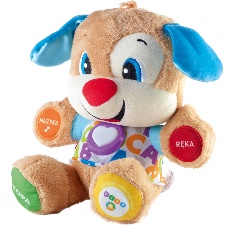 Muzyczne krążkiZestaw winien zawierać 4 instrumenty-grzechotki wykonane z tworzywa sztucznego w różnych kolorach.44śr. 10 cm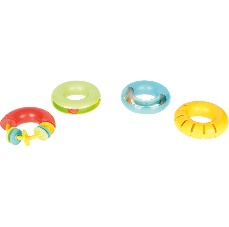 Muzyczne grzechotkiZestaw winien zawierać 3 kolorowe grzechotki w różnych kształtach, wykonanych z tworzywa sztucznego w różnych kolorach.88wys. 9-12 cm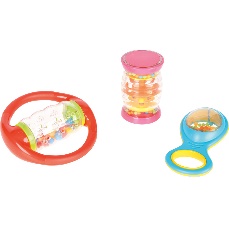 Płyta CD Płyta winna zawierać ok. 50 dźwięków przypominających odgłosy ptakówm.in. bocian, sikora bogatka, czajka, czapla siwa, dzięcioł czarny, dzwoniec, gołąb grzywacz, jerzyk, kopciuszek, kormoran, kos, kruk, łabędź niemy, mewa śmieszka, piecuszek, puszczyk, skowronek, słowik szary, sójka, sroka, szczygieł, szpak, trznadel, wróbel, zięba. 4450 dźwiękówPłyta do muzykoterapii CD Płyta winna zawierać kompilację dźwięków przyrody,m. in. śpiewy ptaków, wesołe brzęczenie pszczół, a nawet wieczorne koncerty żab na tle przyrody.4415Mata składana – miasteczkoWinna być dwustronna, składana i wykonana z łatwej do czyszczenia pianki XPE. 44· wym. 177 x 197 x 1 cm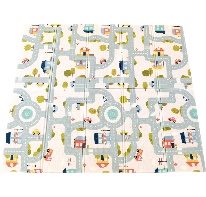 Komplet pacynek do przedstawieńZestaw winien zawierać 14 kolorowych pacynek z różnych bajek (mama, tata, dziewczynka, chłopiec, dziadek, babcia, Czerwony Kapturek, wilk, leśniczy, królowa, król, księżniczka, książę, smok).4414 szt.wys. od 22 do 30 cm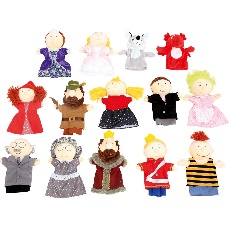 Miasteczko - plansza manipulacyjnaSensoryczna plansza winna zawierać: 7 elementów i wszyte pomiędzy tkaninami kuleczki reprezentujące dzieci lub postaci przebywające drogę do celu. 44wym. 63 x 86 cm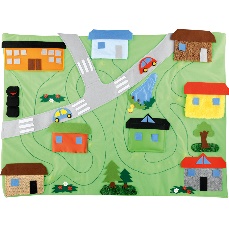 Klocki w pudełkuZestaw winien zawierać 132 kolorowe klocki z dobrej jakości tworzywa.44132 elem.wym. od 2 x 4 x 4 cm do 17 x 9,5 x 2 cm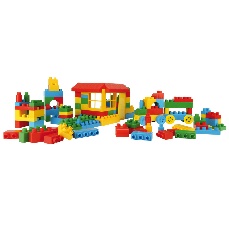 Tęczowe klocki Zestaw składający się z 24 klocków winien być wykonany z kauczukowego drewna z kolorowymi elementami z przezroczystego akrylu w różnych kolorach z bezpiecznymi, zaokrąglonymi narożnikami. 44 24 elem. o wym od 5,2 x 5,2 x 2,8 cm do 10 x 9 x 2,2 cm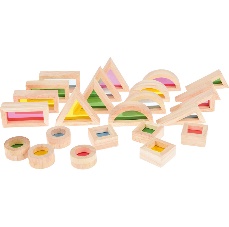 Lalka - chłopiec z ubrankamiMiękka lalka umożliwiająca zapoznanie się z różnymi rodzajami zapięć, między innymi: guziki, sznurówki, rzepy, suwaki, sprzączki. W komplecie z lalką winien być zestaw ubrań - koszulka, kurtka, buty i spodnie.44dł. 50 cm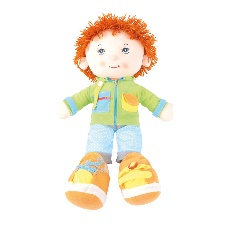 Nakładanka – miśPiramidka w kształcie misia winna być wykonana z drewna, w stonowanych, pastelowych kolorach i zapewniać nakładanie kółek różnej wielkości, w kolejności od największego do najmniejszego. 44wys. 13,5 cm śr. 8 cm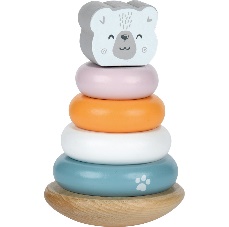 Nakładanka magnetyczna - Czerwony KapturekMagnetyczna układanka winna być wykonana z drewna z możliwością układania elementów zarówno na płasko, jak i w pionie..44wym. 20 x 20 x 4,5 cm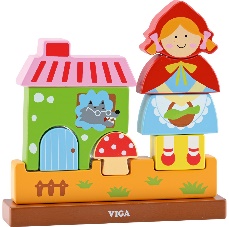 Poduszki o regulowanej grubości Zestaw winien zawierać 6 kwadratowych plastikowych toreb, w zestawowych kolorach żółty, niebieski, czerwony, zielony, pomarańczowy, fioletowy, 12,5 cm x 12,5 cm, z zaworem igłowym do napełniania lub odpowietrzania powietrzem. 44wym. 12,5 x 12,5 cm · 6 szt. · różne kolory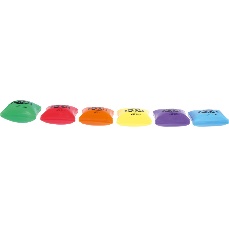 Płyta do muzykoterapii CD     Płyta winna zawierać odgłosy morskiej natury wzmocnione delikatnym tłem muzycznym tj:  szumem morskich fal, śpiewem ptaków.4415 dźwiękówKoszyk z zakupami Zestaw winien zawierać 16 elementów imitujących produkty i akcesoria do robienia zakupów.4416 elementów różnego rodzajuwym. 28 x 22,5 x 12 cm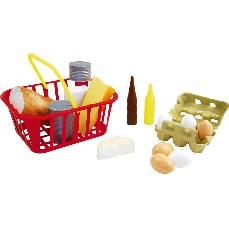 Dzwoneczki z przyciskiemZestaw winien zawierać 10 szt. kolorowych dzwonków diatonicznych ze stabilną rączką o różnej tonacji, które wydają dźwięki po uderzeniu przycisku. 4410 szt. w komplecieśr. 8 cmwys. 9 cm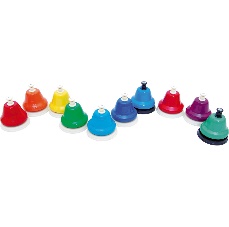 Betoniarka Pojazd budowlany z ruchomymi elementami, winien być  wykonany z najwyższej jakości, nietoksycznego, lekkiego, ale wytrzymałego tworzywa sztucznego odpornego na warunki atmosferyczne. 44wym. 38 x 16 x 26 cm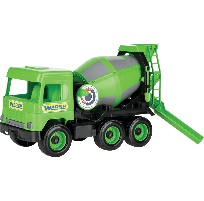 Pizza - zestaw drewnianyZestaw winien składać się z drewnianej pizzy dzielonej na 6 kawałków łączonych na rzepy, łopatki, tacki i z 3 rodzajów zdejmowanych składników (pomidor, pieczarka, brokuł) w sumie 18 składników. 44wym. całkowite: 23 x 23 x 3 cm · tacka o śr. 23 cm i wys. 1,2 cm · łopatka o wym. 18,5 x 4,5 x 1,6 cm · 6 kawałków pizzy o wym. 9,7 x 9,7 x 2 cm · 18 składników o śr. 3,4 cm i wys. 0,5 cm.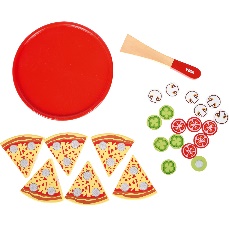 Płyta z utworami klasycznymi CDPłyta winna zawierać popularne kompozycje twórców muzyki klasycznej, m.in. Beethovena, Chopina, Mozarta, Bacha czy Vivaldiego, m. in.
1. Taniec z szablami
2. Walc Des - dur
3. Lot trzmiela
4. Grzmoty i błyskawice
5. Polka pizzicato
6. Taniec Anitry
7. Taniec godzin
8. Bolero
9. Marsz Radeckiego449 utworówDrewniany jeździk czterokołowyDrewniany jeździk winien zapewniać poruszanie się za pomocą siły nóżek.44wym. 52 x 32 x 38 cm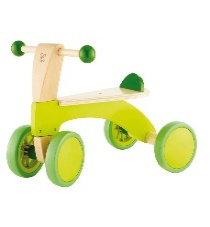 Drewniane klocki - kolorowe kształtyZestaw winien zawierać 50 kolorowych klocków o różnych kształtach, wykonanych z naturalnego drewna w materiałowym woreczku.44wym. elem. od 3 x 3 x 3 cm do 9 x 3 x 3 cm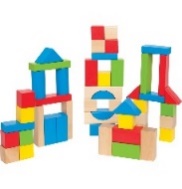 Mata-puzzle - gwiazdki i serduszkaWinna być wykonana z pianki w kształcie puzzli.  44wym. puzzla 61 x 61 cmgr. 1 cmwym. całkowite 183 x 183 cm
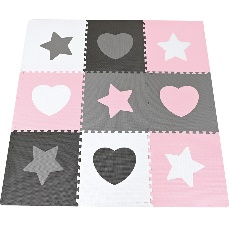 PieczywoZestaw winien zawierać 8 elementów (po 2 rodzaje kromek różnego rodzaju pieczywa) z tworzywa sztucznego.448 elem. dł. 11 cmpieczywa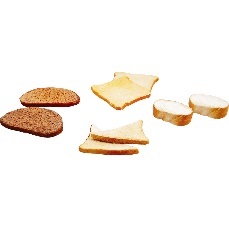 Zestaw obiadowySkład zestawu:4 widelce• 4 noże• 4 łyżki• 4 kubeczki• 4 talerze • rondel z przykrywkąMateriał: tworzywo sztuczne55dł. elem. do 15 cm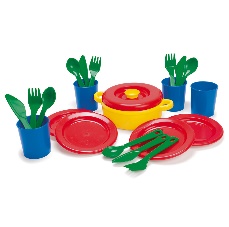 Zestaw do herbatySkład zestawu:4 filiżanki z podstawkami• 4 łyżeczki• kubek do śmietanki• cukierniczka• dzbanuszek do herbaty Materiał: tworzywo sztuczne55wys. elem. do 12 cm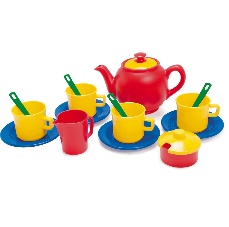 Akcesoria kuchenne z czajnikiemSkład zestawu:·  rondel · czajnik · patelnia · 2 łopatki do mieszania potrawMateriał: tworzywo sztuczne55dł. elem. do 18 cm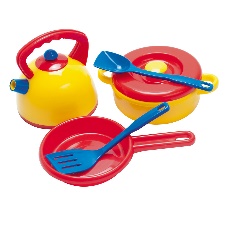 Zestaw produktów spożywczychZestaw winien zawierać 48 szt. imitacji produktów spożywczych realistycznych pod względem kształtu i koloru, z tworzywa sztucznego odpornego na uderzenia.8848 szt.dł. od 8 do 11,5 cm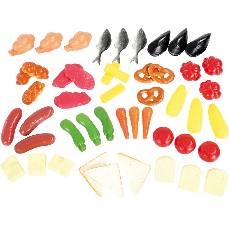 Wózek na zakupy – czerwony z koszykiemWózek na zakupy winien być wykonany z tworzywa sztucznego i służyć zarówno do  robienia prawdziwych zakupów, ale także jako wózek dla pluszaków i lalek.22wym. 68 x 26 x 57 cm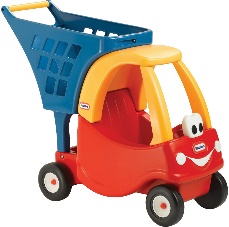 Wózek na zakupy – różowy z koszykiemWózek na zakupy winien być wykonany z tworzywa sztucznego i służyć zarówno do  robienia prawdziwych zakupów, ale także jako wózek dla pluszaków i lalek.22wym. 68 x 26 x 57 cm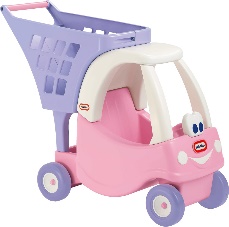 Wieża z piłeczkamiWinna składać się z 6 dużych foremek, tworzących wysoką wieżę, które można włożyć jedna w drugą i 4 piłeczek.44Zestaw zawiera 4 piłeczki o śr. 4,5 cm.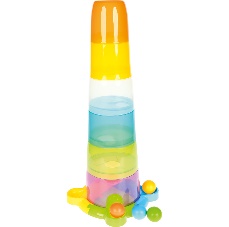 Tęczowy jeździk pchacz Zabawka do pchania winna być wykonana z drewna z kółkami pokrytymi gumą.1010wym. 16 x 60,5 x 8,5 cm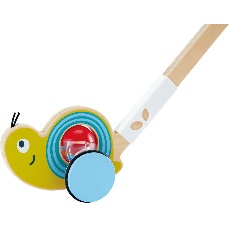 Żółwik do ciągnięciaŻółwik  winien być wykonany z tworzywa sztucznego, na plastikowych kółkach, z możliwością schowania główki pod spód.2020wym. 19 x 14 x 12 cmsznurek o dł. 60 cm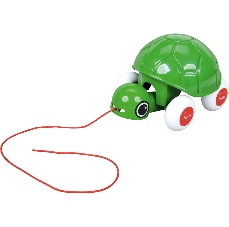 Koń na biegunach niebieskiWinien być wykonany z tworzywa sztucznego i posiadać wygodne siedzisko oraz łatwe do trzymania uchwyty.1010wym. 86 x 29 x 43 cmmaksymalne obciążenie 23 kg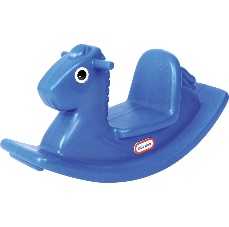 Koń na biegunach czerwonyWinien być wykonany z tworzywa sztucznego i posiadać wygodne siedzisko oraz łatwe do trzymania uchwyty.1010wym. 86 x 29 x 43 cmmaksymalne obciążenie 23 kg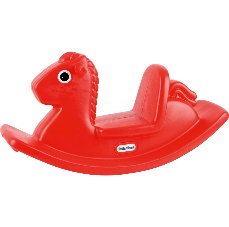 Komplet do piasku - akwarium 7 el.7-elementowy zestaw plastikowy, w skład którego winny wchodzić: przezroczyste, kwadratowe wiaderko o pojemności 2 l, sitko, łopatka, grabki, dwie foremki oraz konewka. 1010wym. 17 x 17 x 15 cm • łopatka o dł. 19 cm • grabki o dł. 17 cm • foremka o śr. 11 cm • konewka o wym. 18 x 9 x 17 cm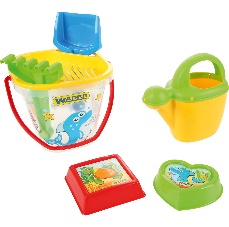 Młynek z akcesoriamiPlastikowy zestaw do zabawy w piaskownicy, w skład którego winny wchodzić: młynek, łopatka, grabki oraz 2 foremki.1010wym. 17 x 21 x 13 cm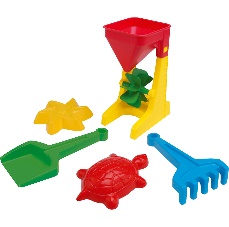 Łopatka i grabkiPlastikowy zestaw do zabaw z piaskiem, w skład którego winny wchodzić: grabki i łopatka.1010dł. 9,5 x 25 cm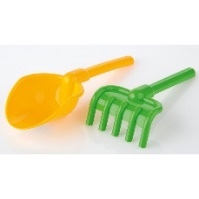 Wiaderko Plastikowe wiaderko winno posiadać faliste żłobienia.1010wym. 13 x 15 cm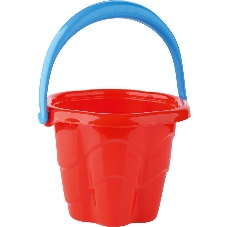 Chusta 3,5 mChusta animacyjna do zabaw integracyjnych w przedszkolu i szkole winna posiadać: uchwyty pozwalające na uczestnictwo w zabawach kilku osobom, linę wszytą w środkowej części (do regulacji średnicy otworu w chuście)44śr. 3,5 m
- 8 uchwytów
- maksymalne obciążenie 10 kg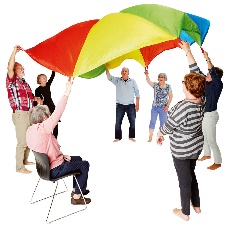 Pacynka – królowaPacynka winna być wykonana z przyjemnego w dotyku, miękkiego materiału, posiadać ubrania z filcu lub materiału44wys. 27 cm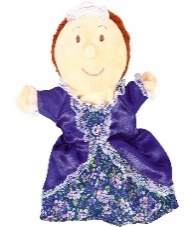 Pacynka – królPacynka winna być wykonana z przyjemnego w dotyku, miękkiego materiału, posiadać ubrania z filcu lub materiału44wys. 30 cm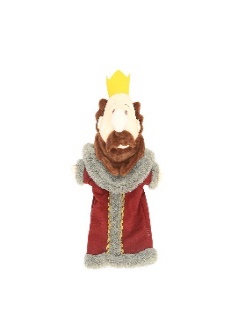 Pacynka – księżniczkaPacynka winna być wykonana z przyjemnego w dotyku, miękkiego materiału, posiadać ubrania z filcu lub materiału44wys. 27 cm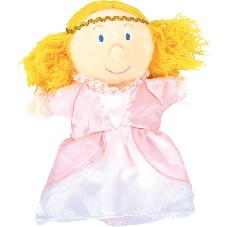 Pacynka – pielęgniarkaPacynka winna być wykonana z przyjemnego w dotyku, miękkiego materiału, posiadać ubrania z filcu lub materiału.44wys. 26 - 28 cm
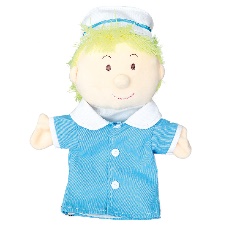 Pacynka – strażakPacynka winna być wykonana z przyjemnego w dotyku, miękkiego materiału, posiadać ubrania z filcu lub materiału.44wys. 26 - 28 cmPacynka – kucharzPacynka winna być wykonana z przyjemnego w dotyku, miękkiego materiału, posiadać ubrania z filcu lub materiału.44wys. 26 - 28 cm
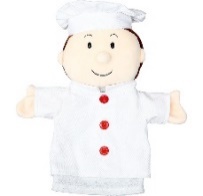 Pacynka – policjantPacynka winna być wykonana z przyjemnego w dotyku, miękkiego materiału, posiadać ubrania z filcu lub materiału.44wys. 26 - 28 cm
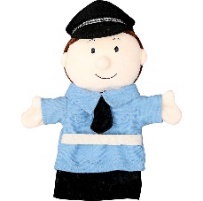 Pacynka – listonoszPacynka winna być wykonana z przyjemnego w dotyku, miękkiego materiału, posiadać ubrania z filcu lub materiału.44wys. 26 - 28 cm.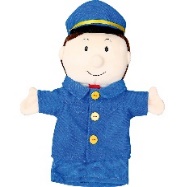 Pacynka – mechanikPacynka winna być wykonana z przyjemnego w dotyku, miękkiego materiału, posiadać ubrania z filcu lub materiału.44wys. 26 - 28 cm
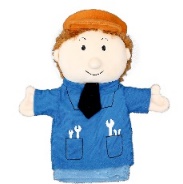 Bobas Lalka-bobas winna mieć miękki tułów, plastikową głowę, ręce i nogi i wydawać 6 dźwięków.2020wys. 30 cm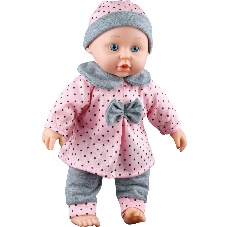 Bobas Lalka-bobas winna mieć miękki tułów, plastikową głowę, ręce i nogi i wydawać 6 dźwięków1010wys. 40 cm 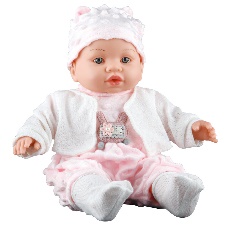 Wywrotka 38 cmWywrotka z winna mieć ruchomą skrzynię ładunkową, z przodu  zaczep do mocowania sznurka.1010dł. 38 cm 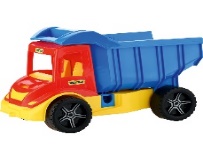 Koparka Kolorowa koparka winna być wykonana z tworzywa sztucznego.1010wym. 31 x 23,5 x 16 cm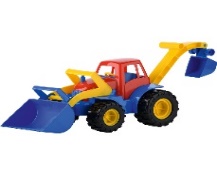 Wywrotka Kolorowa wywrotka winna być wykonana z tworzywa sztucznego.1010wym. 30 x 17 x 15 cm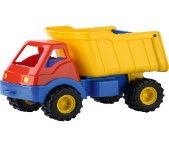 Zabawne pojazdyMateriał: tworzywo sztuczne. Zestaw winien obejmować 19 szt. pojazdów, w tym takie pojazdy jak: traktor, cysterna, autko, dwie wyścigówki, straż pożarna, trzy rodzaje wagonów, kontener, koparka, ciuchcia, przyczepka, dźwig, wywrotka, betoniarka, samolot, helikopter i formuła 1.1010dł. ok. 10 cm  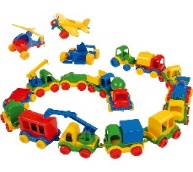 Ładowarka żółto-czerwonaAuto spychacz winien być wykonany z tworzywa sztucznego i posiadać ruchomą łyżkę.1010dł. 28 cm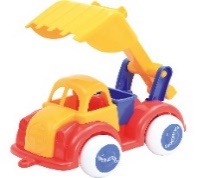 Wywrotka z czerwoną kabinąWywrotka winna być wykonana z tworzywa sztucznego i posiadać podnoszoną i opuszczaną skrzynię ładunkową oraz otwieraną tylną klapę.1010wym. 38 x 25 x 20 cm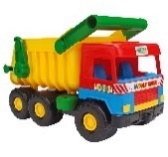 Walec Walec winien być wykonany z tworzywa sztucznego i posiadać  ruchomy element jak np. podnoszony kiper w wywrotce. 1010dł. od 23 do 29 cm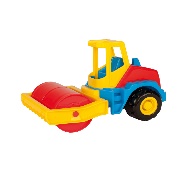 Parawan - teatrzyk z chmurkąWinien posiadać stelaż wykonany z drewna, wesoły motyw i okienko. 44wym. 92 x 40 x 154 cm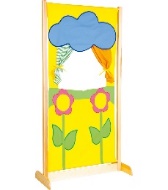 Zestaw do montażu do n/w kurtyn/zasłon Zestaw winien zawierać mocowania 2, 3 wsporniki i linkę stalową do kurtyn lub zasłon, oraz umożliwiać montaż do ściany lub sufitu i przycięcie na żądaną długość.11W komplecie 3 wsporniki.dł. 500 cm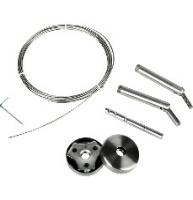 Tło/kurtyna do przedstawień teatralnych – lasW skład zestawu winny wchodzić 3 panele wykonane z tkaniny z nadrukiem lasu113 panele o wym. 150 x 300 cm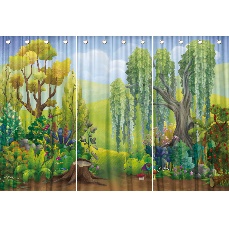 Tło/kurtyna do przedstawień teatralnych – scenaW skład zestawu winny wchodzić 3 panele wykonane z tkaniny z nadrukiem sceny113 panele o wym. 150 x 300 cm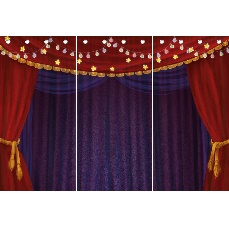 Układanka drewniana – dinozaury Układanka winna składać się z drewnianej planszy i 5 puzli z drewnianym uchwytem ułatwiającym ich trzymanie. 445 puzzliwym. planszy 30 x 22,5 cm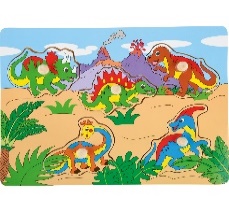 Nakładanka żabka-rechotkaZabawka winna: być wykonana z drewna i tworzywa sztucznego, wydawać różne dźwięki, składać się z  obręczy na kiwającej się podstawie.  44śr. 12 cmwys. 18,6 cm
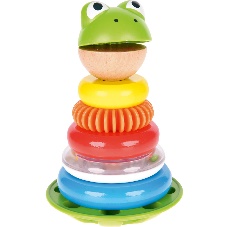 Nakładanka – farmaZestaw winien składać się z 5 drewnianych nakładanek 4 zwierząt oraz auta na podstawie na tle farmy. 45 dużych elem. do dopasowania · wym. 30 x 21 cm5 dużych elem. do dopasowania · wym. 30 x 21 cm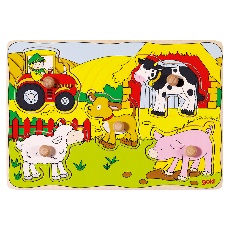 Nakładanka dotykowa - zwierzęta leśneWinna być wykonana z drewna, zawierać 5 zwierzątek, które należy umieścić w otworze  wypełnionym materiałem, którego faktura i kolor imitują sierść zwierzątka. 4wym. 29,5 x 20,5 x 0,8 cm · 5 zwierzątek o wym. od 5 x 5 x 1,5 cm do 7 x 10 x 1,5 cmwym. 29,5 x 20,5 x 0,8 cm · 5 zwierzątek o wym. od 5 x 5 x 1,5 cm do 7 x 10 x 1,5 cm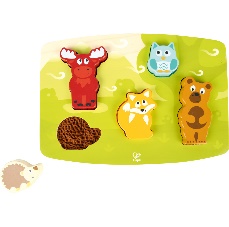 Podwójna nakładanka z kwiatkamiPodwójna tęczowa układanka z drewna4wym. 21 x 18 x 11 cm wym. 21 x 18 x 11 cm 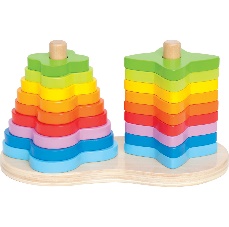 Układanka drewniana – pojazdyUkładanka winna składać się z drewnianej planszy i  4 puzzli z drewnianym uchwytem ułatwiającym ich trzymanie, które należy 
umieścić w odpowiadających im miejscach. 44 puzle - samochodziki wym. planszy 22,5 x 22,5 cm4 puzle - samochodziki wym. planszy 22,5 x 22,5 cm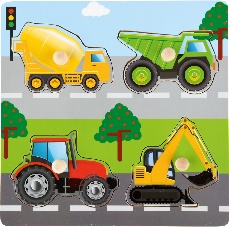 Drewniany piesek do prowadzeniaZabawka winna być wyposażona w tylne kółka, które bujają się na boki  i sprawiają, że piesek macha ogonem podczas spaceru.10wym. 22 x 9 x 16 cmwym. 22 x 9 x 16 cm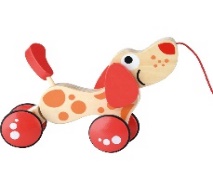 Drewniany krokodyl do prowadzenia  Zabawka winna być wyposażona w tylne kółka, które bujają się na boki  i sprawiają, że zabawka macha ogonem podczas spaceru.10wym. 29,5 x 11 x 11 cmwym. 29,5 x 11 x 11 cm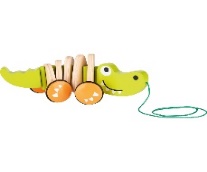 Mini autka drewnianeZestaw winien zawierać 6 drewnianych samochodzików z kółkami na metalowych osiach (taksówka, policyjny radiowóz, wóz strażacki, karetka, ciężarówka i spychacz. Wóz strażacki i spychacz winny posiadać ruchome elementy (odpowiednio: drabina i łyżka z szuflą).10dł. od 7,5 do 9 cmszer. 5,5 cmwys. od 5,8 do 10,3 cm.dł. od 7,5 do 9 cmszer. 5,5 cmwys. od 5,8 do 10,3 cm.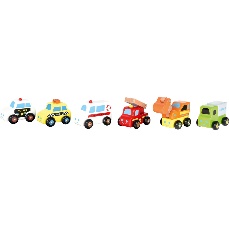 Przebijanka z młotkiemStojak winien zawierać 6 otworów, w które za pomocą młoteczka można wbijać walce10wym. stojaka 22,7 x 8 x 12 cm6 walców o dł. 8 cm i śr. 2,1 cm młoteczek o wym. 17,8 x 6 x 3 cm.wym. stojaka 22,7 x 8 x 12 cm6 walców o dł. 8 cm i śr. 2,1 cm młoteczek o wym. 17,8 x 6 x 3 cm.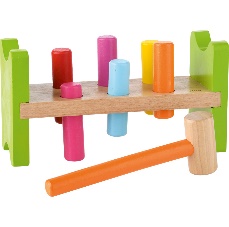 Klocki drewniane ZooKolorowe klocki winny być 50 elementowe w 8 kolorach i 11 kształtach, wykonane z drewna i zapakowane w poręczne wiaderko z twardego kartonu z plastikową przykrywką i uchwytem. Zestaw winien zawierać obrazkową instrukcję z przykładowymi konstrukcjami.8
8 kolorów z różnymi wzorami11 kształtów50 elem. o wym. od 3 x 3 x 3 cm do 9 x 3 x 1,4 cmopakowanie o śr. 18 cm i wys. 18 cm.
8 kolorów z różnymi wzorami11 kształtów50 elem. o wym. od 3 x 3 x 3 cm do 9 x 3 x 1,4 cmopakowanie o śr. 18 cm i wys. 18 cm.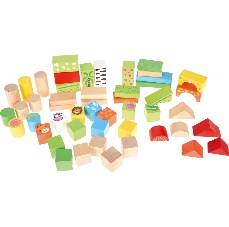 Duże klocki budowlaneZestaw klocków składający się z 70 elem. z tworzywa w różnorodnych kształtach, z których można tworzyć ciekawe budowle.  870 elem.wym. od 3 x 3 x 7 cm do 13 x 3 x 7 cm70 elem.wym. od 3 x 3 x 7 cm do 13 x 3 x 7 cm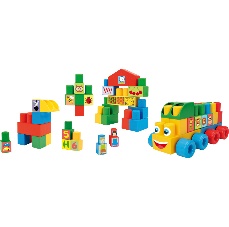 Rękawica pacynka – motylekPacynka winna być wykonana z przyjemnego w dotyku, miękkiego materiału, posiadać ubrania z filcu.4wym. ok. 22 cmwym. ok. 22 cm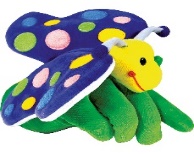 Rękawica pacynka – biedronkaPacynka winna być wykonana z przyjemnego w dotyku, miękkiego materiału, posiadać ubrania z filcu.4wym. ok. 22 cmwym. ok. 22 cm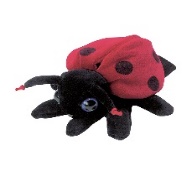 Rękawica pacynka – żabkaPacynka winna być wykonana z przyjemnego w dotyku, miękkiego materiału, posiadać ubrania z filcu.4wym. ok. 22 cmwym. ok. 22 cm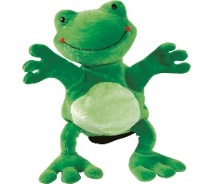 Pacynka – mamaPacynka winna być wykonana z przyjemnego w dotyku, miękkiego materiału.4wys. 26 cmwys. 26 cm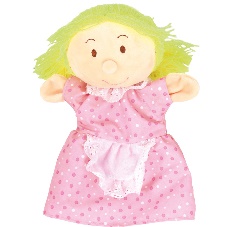 Pacynka – tataPacynka winna być wykonana z przyjemnego w dotyku, miękkiego materiału.4wys. 27 cmwys. 27 cm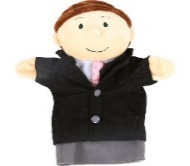 Pacynka – dziewczynkaPacynka winna być wykonana z przyjemnego w dotyku, miękkiego materiału.4wys. 26 cmwys. 26 cm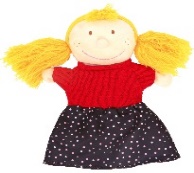 Pacynka – lekarzPacynka winna być wykonana z przyjemnego w dotyku, miękkiego materiału.4wys. 26 - 28 cm
wys. 26 - 28 cm
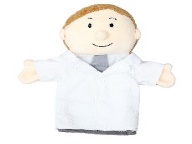 Pacynka – dziadekPacynka winna być wykonana z przyjemnego w dotyku, miękkiego materiału.4wys. 26 cmwys. 26 cm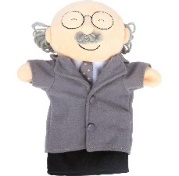 Pacynka – babciaPacynka winna być wykonana z przyjemnego w dotyku, miękkiego materiału.4wys. 29 cmwys. 29 cm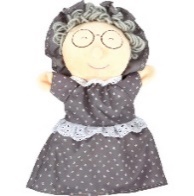 Pacynka - Czerwony kapturekPacynka winna być wykonana z przyjemnego w dotyku, miękkiego materiału.4wys. 30 cmwys. 30 cm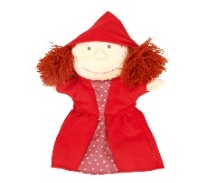 Pacynka – wilkPacynka winna być wykonana z przyjemnego w dotyku, miękkiego materiału.4wys. 22 cmwys. 22 cm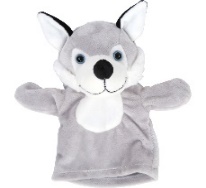 Pacynka – leśniczyPacynka winna być wykonana z przyjemnego w dotyku, miękkiego materiału.4wys. 30 cmwys. 30 cm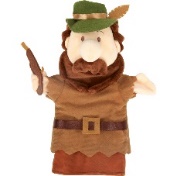 Zakręcony labirynt Labirynt manipulacyjny winien składać się z drewnianej podstawy i metalowych prętów z przesuwanymi koralikami według wzoru z obrazka obok4wym. 24 x 10 x 19 cmwym. 24 x 10 x 19 cm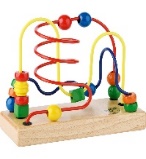 Labirynt drewnianyLabirynt winien składać się z drewnianej podstawy i metalowych prętów, po których przesuwać można różne, drewniane elementy. 4śr. prętów 5 mm
wym. całkowite: 23 x 12,8 x 16,8 cm25 koralików o wym. od 1,7 x 1,7 x 1 cm do 2,2 x 2,2 x 2,3 cm.śr. prętów 5 mm
wym. całkowite: 23 x 12,8 x 16,8 cm25 koralików o wym. od 1,7 x 1,7 x 1 cm do 2,2 x 2,2 x 2,3 cm.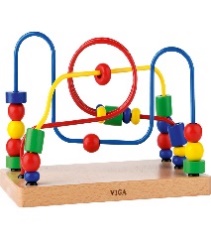 Mini labiryntLabirynt winien składać się z drewnianej podstawy w formie biegunów na którym buja się zwierzątko oraz metalowego pręta z koralikami. 10• 1 drut • 7 koralików • wym. 13 x 13 x 10 cm • różne wzory.• 1 drut • 7 koralików • wym. 13 x 13 x 10 cm • różne wzory.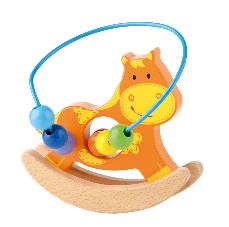 Sprężynowy labiryntLabirynt manipulacyjny winien składać się z metalowych prętów i koralików przesuwanych według wzoru z obrazka obok4wym. 11 x 11 x 15 cmwym. 11 x 11 x 15 cm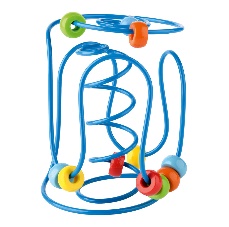 Superlabirynt drewnianyLabirynt winien składać się z drewnianej podstawy i metalowych prętów, po których przesuwać można różne, drewniane elementy. 4śr. prętów 5 mm
wym. całkowite: 31,2 x 25 x 32 cm28 koralików o wym. od 2,6 x 2,6 x 1,1 do 5,3 x 3,2 x 1,9 cm.śr. prętów 5 mm
wym. całkowite: 31,2 x 25 x 32 cm28 koralików o wym. od 2,6 x 2,6 x 1,1 do 5,3 x 3,2 x 1,9 cm.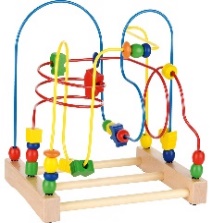 Magnetyczny labirynt – biedronkaLabirynt winien być w kształcie biedronki i wypełniony kuleczkami, które dziecko ma doprowadzić do celu za pomocą sztyftu na sznureczku.10wym. 19,5 x 20,5 x 1 cmwym. 19,5 x 20,5 x 1 cm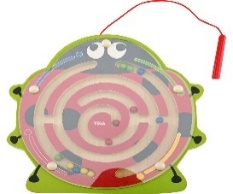 Magnetyczny labirynt – autkoLabirynt  winien być w kształcie autka i wypełniony kuleczkami, które dziecko ma doprowadzić do celu za pomocą sztyftu na sznureczku.10wym. 19 x 13 x 2 cmwym. 19 x 13 x 2 cm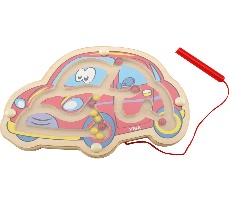 Kuleczkowa zjeżdżalniaZjeżdżalnia winna składać się z 7 elementowej konstrukcji, na której umieszcza się kuleczki, zeskakujące z wyższej rynienki do niższej grzechocząc przy tym. 4wym. całkowite 18 x 47 cm · śr. kuleczek 5 cmwym. całkowite 18 x 47 cm · śr. kuleczek 5 cm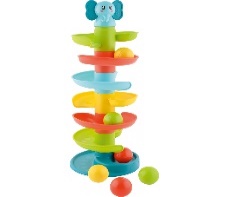 Łowimy rybki - gra zręcznościowaZestaw winien zawierać: 
· drewniany stoliczek-jezioro z nóżkami 
· 40 rybek w 4 kolorach (niebieskim, zielonym, czerwonym i pomarańczowym)
· 4 wędki 4wym. drewniany stoliczek-jezioro z nóżkami (śr. 45 cm; wys. 11 cm)
· 40 rybek w 4 kolorach (niebieskim, zielonym, czerwonym i pomarańczowym)
· 4 wędki (dł. 16 cm + 16,5 cm sznurka)wym. drewniany stoliczek-jezioro z nóżkami (śr. 45 cm; wys. 11 cm)
· 40 rybek w 4 kolorach (niebieskim, zielonym, czerwonym i pomarańczowym)
· 4 wędki (dł. 16 cm + 16,5 cm sznurka)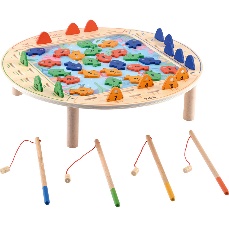 Sorter sześcianWinien być wykonany z tworzywa sztucznego i drewna i posiadać 4 otwory o różnych kształtach. 10wym. 13 x 13 x 13 cmwym. 13 x 13 x 13 cm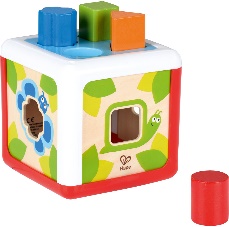 Analogowy instrument muzyczny Musicon lub równoważnyZestaw winien zawierać:Urządzenie w postaci drewnianego walca, do którego umieszczane są instrumenty muzyczne z guziczkami/ wypustkami umieszczonymi po całej powierzchni instrumentu. 4 instrumenty muzyczne (dzwonki C-C, bębenek, młynek, dodo),zasilacz,podręcznik dla opiekunki, certyfikat ze szkolenia zestaw zabaw grupowych.Kryteria stosowane w celu oceny równoważności: za równoważne uznane będzie urządzenie  umożliwiające prowadzenie jakościowych zajęć umuzykalniających dla maluszków bez konieczności znajomości nut, czy umiejętności gry na instrumentach muzycznych a także swobodną zabawę dźwiękiem i stymulowanie zmysłów: dotyku, poprzez naciskanie guzików/klawiszy z odpowiednim naciskiem,słuchu, tj. poprzez umożliwienie odsłuchania własnych kompozycji i tworzenia utworów/kompozycji, wzroku, poprzez obserwowanie działania co najmniej 4 instrumentów muzycznych.Ponadto urządzenie winno zawierać:zasilacz,podręcznik dla opiekunki, certyfikat ze szkolenia zestaw zabaw grupowych.1 wym. 100 x 70 x 70 cm wym. 100 x 70 x 70 cmPierwsze klocki maluchaZestaw winien składać się z 10 klocków o różnych kształtach  wkładanych do pojemnika przez odpowiednie otwory.10wym. 14 x 14 x 21 cmwym. 14 x 14 x 21 cm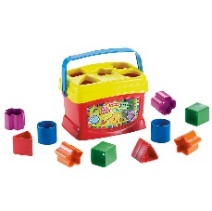 Sorter – kształty Winien zawierać 14 klocków i posiadać kształt kwiatka z otwieranym wiekiem, do którego w górnej, wyjmowanej części  różnych otworów, wrzuca się klocki.414 kolorowych klocków o wym. 5 x 5 x 4 cm · sorter o wym. 33 x 13 cm14 kolorowych klocków o wym. 5 x 5 x 4 cm · sorter o wym. 33 x 13 cm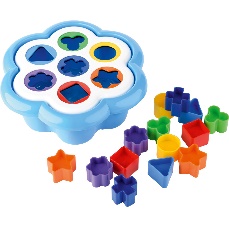 Puzzle dla maluszków - maszyny budowlaneZestaw winien się składać z 6 obrazków, podzielonych odpowiednio na: 2,3,4,5,6 i 7 puzli.4wym. po złożeniu ok. 15 x 15 cmGrubość puzzli 3 mmwym. po złożeniu ok. 15 x 15 cmGrubość puzzli 3 mm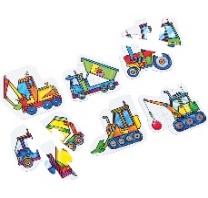 Chodzik i stolik interaktywny 2w1Winien być wykonany z tworzywa sztucznego i posiadać takie funkcje jak: grające pianinko, koła zębate z efektem dźwiękowym, klocki na sznureczkach, przesuwane kształty, siatkę, do której można wrzucać piłeczki oraz  3 kulki.4wym. stolika 37 x 33 x 24 cm wym. chodzika 44 x 47 x 47 cmwym. stolika 37 x 33 x 24 cm wym. chodzika 44 x 47 x 47 cm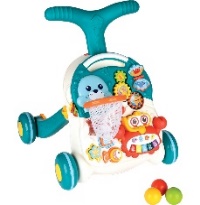 Muzyczny chodzik maluchaChodzik winien być wyposażony w edukacyjny panel i zawierać różne akcesoria, które można używać osobno: pianinko wygrywające melodie, znikopis z rysikiem dla małego rysownika, telefon z grzechotką, obrotowa tarcza, książeczka, lusterko i rączka z obracanymi elementami w różnych kształtach. 4wym. 32 x 42 x 45 cmwym. 32 x 42 x 45 cm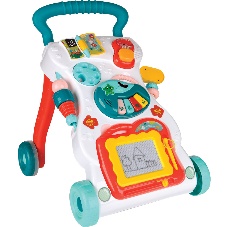 Bębenek – oceanBębenek winien być wykonany z tworzywa sztucznego i imitować delikatny dźwięk oceanu. 4śr. 18 cmśr. 18 cm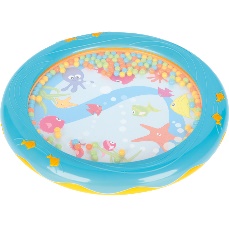 Chatka-sorterWinna zawierać 6 klockow, tj. 3 podstawowe figury geometryczne, 3 literki,  2 zabawy muzyczne: odtwarzanie melodii, zgadnij jaki to dźwięk.
4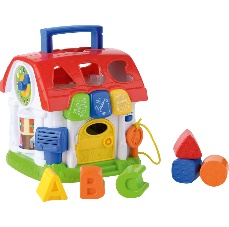 Szeleścik kontrastowy mały – czerwonySzeleścik winien być wypełniony szeleszczącą folią, której delikatny dźwięk przykuwa uwagę najmłodszych, zaś supełki oraz liczne kolorowe tasiemki winny prowokować  malucha do chwytania.16wym. 14 x 14 cm
wym. 14 x 14 cm
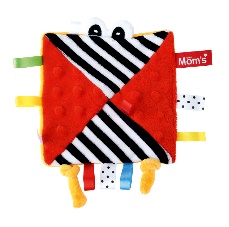 Kostka - centrum zabawyW kostce winno być zamontowane • Pianinko •Bębenek • Sorter-duże elementy • Melodie • Światełka • Kolorowe zębatki • Przesuwane zwierzątka • Lusterko z czerwoną ramką. Kostka winna zmieniać kolor po uderzeniu.10wym. 19,5 x 19,5 x 19,5 cm wym. 19,5 x 19,5 x 19,5 cm 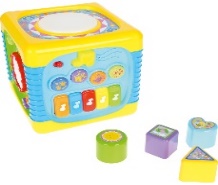 Gra edukacyjna Winna zawierać 24 elementy i polegać na złożeniu z 4 puzli wykonanych z grubej tektury, 8 obrazków zwierząt morskich. 4łącznie 24 elementyłącznie 24 elementy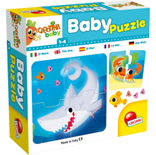 Gra edukacyjna Winna zawierać 32 elementy i polegać na połączeniu puzzli wykonanych z grubej tektury przedstawiających zwierzęta i ich mamy w 16 par. 432 elem.32 elem.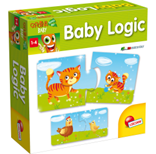 Zwierzątka na wsi - puzzle do paryWinny zawierać 30 elementów i polegać na dopasowaniu w pary  15 różnych zwierząt z gospodarstwa.415 układanek · 30 elem. o wym. od 6,5 x 7,5 cm do 8,5 x 14 cm15 układanek · 30 elem. o wym. od 6,5 x 7,5 cm do 8,5 x 14 cm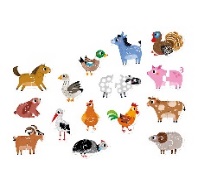 Pojazdy na budowie – puzzleZestaw winien zawierać 9 progresywnych układanek z puzli, których rewers jest w określonym kolorze, konkretnego obrazka.
z pojazdami budowlanymi. 4Układanki składają się z różnej liczby elementów - od 2 do 6. · 33 elem. · wym. układanek. 22,5 x 15 cm, 16,5 x 14 cm, 17 x 12 cm, 15 x 11 cm, 11,5 x 14,5 cm, 13 x 15 cm, 9,5 x 12 cm, 23,5 x 18 cm, 12 x 9,5 cmUkładanki składają się z różnej liczby elementów - od 2 do 6. · 33 elem. · wym. układanek. 22,5 x 15 cm, 16,5 x 14 cm, 17 x 12 cm, 15 x 11 cm, 11,5 x 14,5 cm, 13 x 15 cm, 9,5 x 12 cm, 23,5 x 18 cm, 12 x 9,5 cm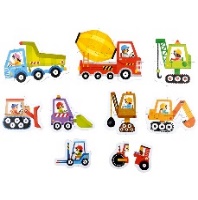 Robaczki czworaczki – puzzleZestaw winien się składać z czteroelementowych układanek z puzli, których rewers jest w określonym kolorze, konkretnego obrazka przedstawiających różne robaczki. 4Zestaw zawiera 8 układanek. · wym. 13,5 x 16 cm, 15 x 14,5 cm, 16,5 x 15 cm, 15 x 15,5 cm, 17,5 x 15 cm, 16,5 x 13,5 cmZestaw zawiera 8 układanek. · wym. 13,5 x 16 cm, 15 x 14,5 cm, 16,5 x 15 cm, 15 x 15,5 cm, 17,5 x 15 cm, 16,5 x 13,5 cm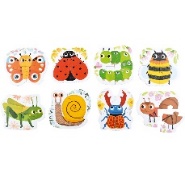 Zwierzątka w lesie – puzzleZestaw winien się składać z 9 progresywnych układanek z puzli, których rewers jest w określonym kolorze, przedstawiających zwierzęta, które można spotkać w lesie.4Układanki mają różną liczbę elementów, od 2 do 6. · 33 elem. · wym. układanek 13 x 8,5 cm, 20 x 20,5 cm, 14 x 10,5 cm, 16 x 13 cm, 23  13 cm, 22,5 x 11 cm, 19 x 8 cm, 16 x 11,5 cm, 12 x 9 cmUkładanki mają różną liczbę elementów, od 2 do 6. · 33 elem. · wym. układanek 13 x 8,5 cm, 20 x 20,5 cm, 14 x 10,5 cm, 16 x 13 cm, 23  13 cm, 22,5 x 11 cm, 19 x 8 cm, 16 x 11,5 cm, 12 x 9 cm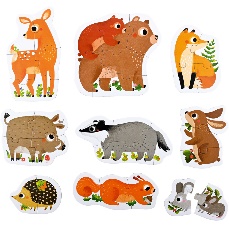 Piramida 1-10Zabawka winna kształcić zdolność rozpoznawania i nazywania kolorów, segregowania i liczenia, rozwijać koordynację ruchowo-wzrokową. W jej skład powinno wchodzić 55 szt. pastylek i podstawa ze sznureczkami do nakładania 4wym. 42,5 x 8,5 cmwym. 42,5 x 8,5 cm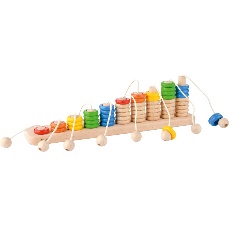 Piramidka z kółek Układanka winna zawierać 5 plastikowych kółeczek do układania w piramidkę z ciekawymi efektami wizualnymi. 10· wys. 20 cm· wys. 20 cm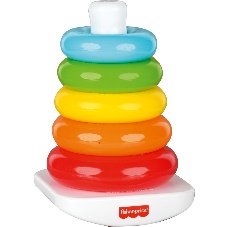 Dziurkacz maxi - kółko z falbankąWinien posiadać blokadę i służyć do ozdabiania papieru lub pianki o grubości do 2 mm.4śr. 10 cmwym. 13 x 15,5 x 7,5 cmśr. 10 cmwym. 13 x 15,5 x 7,5 cmDziurkacz mały serce.Winien posiadać blokadę i służyć do ozdabiania papieru lub pianki o grubości do 2 mm.4wym. elem. wyciętego 1 cm wym. 5 x 3 x 4,5 cmwym. elem. wyciętego 1 cm wym. 5 x 3 x 4,5 cm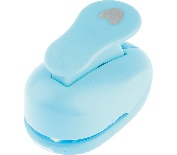 Dziurkacz mały kwiatekWinien posiadać blokadę i służyć do ozdabiania papieru lub pianki o grubości do 2 mm.4wym. elem. wyciętego 1 cmwym. 5 x 3 x 4,5 cmwym. elem. wyciętego 1 cmwym. 5 x 3 x 4,5 cm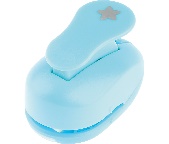 Dziurkacz mały choinkaWinien posiadać blokadę i służyć do ozdabiania papieru lub pianki o grubości do 2 mm.4wym. elem. wyciętego 1 cmwym. 5 x 3 x 4,5 cmwym. elem. wyciętego 1 cmwym. 5 x 3 x 4,5 cm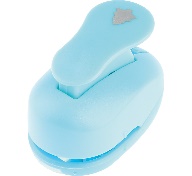 Dziurkacz mały gwiazdkaWinien posiadać blokadę i służyć do ozdabiania papieru lub pianki o grubości do 2 mm.4wym. elem. wyciętego 1 cmwym. 5 x 3 x 4,5 cmwym. elem. wyciętego 1 cmwym. 5 x 3 x 4,5 cm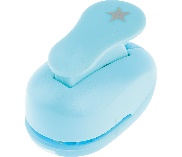 Dziurkacz średni słońceWinien posiadać blokadę i służyć do ozdabiania papieru lub pianki o grubości do 2 mm.4wym. elem. wyciętego 1,6 cmwym. 6,5 x 4 x 5 cmwym. elem. wyciętego 1,6 cmwym. 6,5 x 4 x 5 cm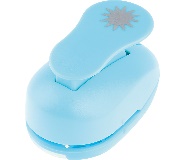 Dziurkacz średni motylWinien posiadać blokadę i służyć do ozdabiania papieru lub pianki o grubości do 2 mm.4wym. elem. wyciętego 1,6 cmwym. 6,5 x 4 x 5 cmwym. elem. wyciętego 1,6 cmwym. 6,5 x 4 x 5 cm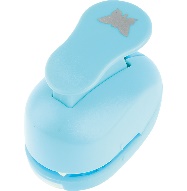 Dziurkacz średni liść klonuWinien posiadać blokadę i służyć do ozdabiania papieru lub pianki o grubości do 2 mm.4wym. elem. wyciętego 1,6 cmwym. 6,5 x 4 x 5 cmwym. elem. wyciętego 1,6 cmwym. 6,5 x 4 x 5 cm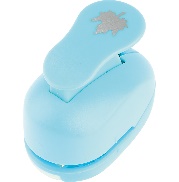 Dziurkacz średni jabłkoWinien posiadać blokadę i służyć do ozdabiania papieru lub pianki o grubości do 2 mm.4wym. elem. wyciętego 1,6 cmwym. 6,5 x 4 x 5 cmwym. elem. wyciętego 1,6 cmwym. 6,5 x 4 x 5 cm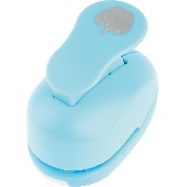 Dziurkacz średni kwiatekWinien posiadać blokadę i służyć do ozdabiania papieru lub pianki o grubości do 2 mm.4wym. elem. wyciętego 1,6 cmwym. 6,5 x 4 x 5 cmwym. elem. wyciętego 1,6 cmwym. 6,5 x 4 x 5 cm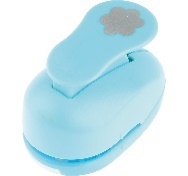 Dziurkacz średni tulipanWinien posiadać blokadę i służyć do ozdabiania papieru lub pianki o grubości do 2 mm.4wym. elem. wyciętego 1,6 cmwym. 6,5 x 4 x 5 cmwym. elem. wyciętego 1,6 cmwym. 6,5 x 4 x 5 cm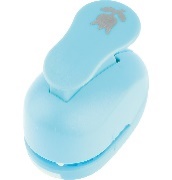 Dziurkacz średni margaretkaWinien posiadać blokadę i służyć do ozdabiania papieru lub pianki o grubości do 2 mm.4wym. elem. wyciętego 1,6 cmwym. 6,5 x 4 x 5 cmwym. elem. wyciętego 1,6 cmwym. 6,5 x 4 x 5 cm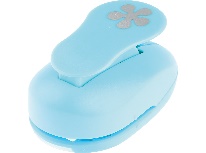 Dziurkacz średni MikołajWinien posiadać blokadę i służyć do ozdabiania papieru lub pianki o grubości do 2 mm.4wym. elem. wyciętego 1,6 cmwym. 6,5 x 4 x 5 cmwym. elem. wyciętego 1,6 cmwym. 6,5 x 4 x 5 cm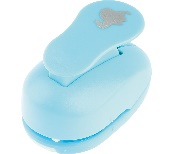 Dziurkacz średni choinkaWinien posiadać blokadę i służyć do ozdabiania papieru lub pianki o grubości do 2 mm.4wym. elem. wyciętego 1,6 cmwym. 6,5 x 4 x 5 cmwym. elem. wyciętego 1,6 cmwym. 6,5 x 4 x 5 cm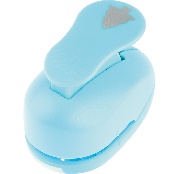 Dziurkacz średni płatek śnieguWinien posiadać blokadę i służyć do ozdabiania papieru lub pianki o grubości do 2 mm.4wym. elem. wyciętego 1,6 cmwym. 6,5 x 4 x 5 cmwym. elem. wyciętego 1,6 cmwym. 6,5 x 4 x 5 cm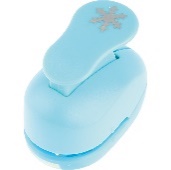 Dziurkacz średni serceWinien posiadać blokadę i służyć do ozdabiania papieru lub pianki o grubości do 2 mm.4wym. elem. wyciętego 1,6 cmwym. 6,5 x 4 x 5 cmwym. elem. wyciętego 1,6 cmwym. 6,5 x 4 x 5 cm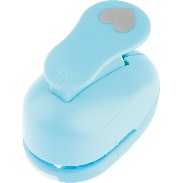 Dziurkacz duży gwiazdkaWinien posiadać blokadę i służyć do ozdabiania papieru lub pianki o grubości do 2 mm.4wym. elem. wyciętego 2,5 cmwym. 7,5 x 4,5 x 5,5 cmwym. elem. wyciętego 2,5 cmwym. 7,5 x 4,5 x 5,5 cm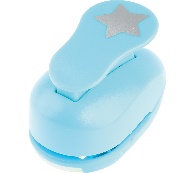 Dziurkacz duży choinkaWinien posiadać blokadę i służyć do ozdabiania papieru lub pianki o grubości do 2 mm.4wym. elem. wyciętego 2,5 cmwym. 7,5 x 4,5 x 5,5 cmwym. elem. wyciętego 2,5 cmwym. 7,5 x 4,5 x 5,5 cm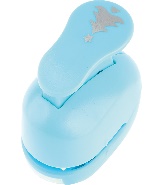 Dziurkacz duży serceWinien posiadać blokadę i służyć do ozdabiania papieru lub pianki o grubości do 2 mm.4wym. elem. wyciętego 2,5 cmwym. 7,5 x 4,5 x 5,5 cmwym. elem. wyciętego 2,5 cmwym. 7,5 x 4,5 x 5,5 cm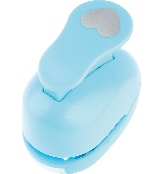 Dziurkacz duży kwiatekWinien posiadać blokadę i służyć do ozdabiania papieru lub pianki o grubości do 2 mm.4wym. elem. wyciętego 2,5 cmwym. 7,5 x 4,5 x 5,5 cmwym. elem. wyciętego 2,5 cmwym. 7,5 x 4,5 x 5,5 cm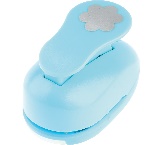 Prasa do papieru tulipanyPrasa do papieru winna pozwalać na wytłoczenie różnych wzorów. 4szer. papieru 9 cm  wym. 17 x 13,5 x 2,5 cmszer. papieru 9 cm  wym. 17 x 13,5 x 2,5 cm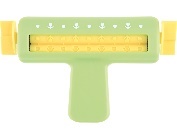 Pistolet do kleju na gorąco – zestawZestaw winien się składać z pistoletu przeznaczonego do klejenia na gorąco o mocy: 40 W, zasilanie: 220-240 V, z korpusem plastikowym, końcówką metalową, podstawką metalową, pasującego do sztyftów o średnicy 7 mm i długości 10 cm oraz  10 sztyftów o średnicy 7 mm i długości 10 cm4Wycinak do kółekWinien pozwalać na wycinanie kółek o średnicy od 10 mm do 32 mm., posiadać ostrze z blokadą i 3 dodatkowe ostrza.4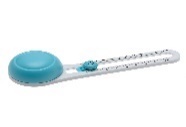 Gilotyna rolkowa, dł. cięcia 23 cm - zestawWinna być przeznaczona do papieru o gramaturze 70-300 g/m2., posiadać podstawę wyposażoną w gumowe stopki zapobiegające ślizganiu, przezroczystą osłonkę chroniącą palce i przytrzymującą papier oraz posiadać 8 szt. wymiennych ostrzy.4wym. 17 x 9 x 3 cmwym. 17 x 9 x 3 cm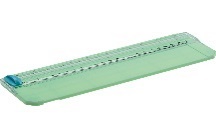 Dziurkacz szczypcowy - kółko małeWinien być przeznaczony do ozdobnego dziurkowania takich materiałów, jak papier, tektura, cienkie materiały skórzane, pianka.4wym. dziurkacza 6,5 x 15 cm
wym. wzoru 1,5 mmwym. dziurkacza 6,5 x 15 cm
wym. wzoru 1,5 mm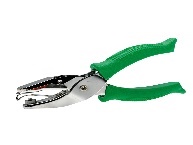 Dziurkacz szczypcowy - kółko dużeWinien być przeznaczony do ozdobnego dziurkowania takich materiałów, jak papier, tektura, cienkie materiały skórzane, pianka.4wym. dziurkacza 6,5 x 15 cm
wym. wzoru 6 mmwym. dziurkacza 6,5 x 15 cm
wym. wzoru 6 mm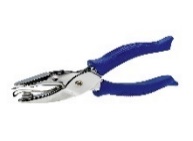 Dziurkacz narożnikowy mały – kwiatekWinien być przeznaczony do ozdobnego dziurkowania takich materiałów, jak papier, tektura, cienkie materiały skórzane, pianka.4wym. wzoru 2,5 cmwym. wzoru 2,5 cm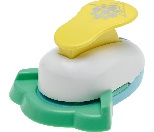 Dziurkacz narożnikowy mały – serduszkaWinien być przeznaczony do ozdobnego dziurkowania takich materiałów, jak papier, tektura, cienkie materiały skórzane, pianka.4wym. wzoru 2,5 cmwym. wzoru 2,5 cm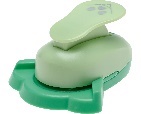 Dziurkacz narożnikowy mały - płatek śnieguWinien być przeznaczony do ozdobnego dziurkowania takich materiałów, jak papier, tektura, cienkie materiały skórzane, pianka.4wym. wzoru 2,5 cmwym. wzoru 2,5 cm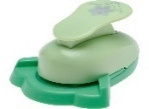 Dziurkacz narożnikowy duży – kwiatkiWinien być przeznaczony do ozdobnego dziurkowania takich materiałów, jak papier, tektura, cienkie materiały skórzane, pianka.4wym. wzoru 4 cmwym. wzoru 4 cm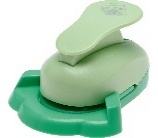 Dziurkacz narożnikowy duży – serduszkaWinien być przeznaczony do ozdobnego dziurkowania takich materiałów, jak papier, tektura, cienkie materiały skórzane, pianka.4wym. wzoru 4 cmwym. wzoru 4 cm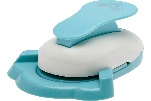 Dziurkacz ażurowy duży – choinkaWinien być przeznaczony do ozdobnego dziurkowania takich materiałów, jak papier, tektura, cienkie materiały skórzane, pianka o kształcie ażurowej choinki.4wym. wzoru 5 x 5 cmwym. dziurkacza 8,5 x 14,5 x 7 cmwym. wzoru 5 x 5 cmwym. dziurkacza 8,5 x 14,5 x 7 cm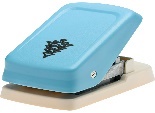 Dziurkacz brzegowy - Dziurkacz winien być przeznaczony do wykrawania ozdobnego wzoru wzdłuż krawędzi papieru. Wzór wycięcia jak na obrazku obok.4wym. wzoru 6 x 3 cmwym. dziurkacza 18,5 x 14,5 x 7 cmwym. wzoru 6 x 3 cmwym. dziurkacza 18,5 x 14,5 x 7 cm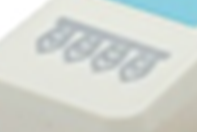 Dziurkacz brzegowy - Dziurkacz winien być przeznaczony do wykrawania ozdobnego wzoru wzdłuż krawędzi papieru. Wzór wycięcia jak na obrazku obok.4· wym. wzoru 6 x 3 cm · wym. dziurkacza 18,5 x 14,5 x 7 cm· wym. wzoru 6 x 3 cm · wym. dziurkacza 18,5 x 14,5 x 7 cm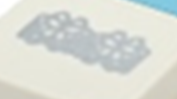 Dziurkacz brzegowy - Dziurkacz winien być przeznaczony do wykrawania ozdobnego wzoru wzdłuż krawędzi papieru. Wzór wycięcia jak na obrazku obok.4wym. wzoru 6 x 3 cmwym. dziurkacza 18,5 x 14,5 x 7 cmwym. wzoru 6 x 3 cmwym. dziurkacza 18,5 x 14,5 x 7 cm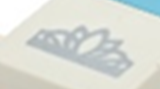 Nożyczki uniwersalneWinny mieć gładkie ostrza wykonane ze stali nierdzewnej.16Długość 21,5 cmDługość 21,5 cm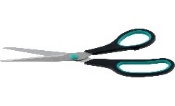 Nożyczki ze wzorem jak na rysunku obokNożyczki z tworzywa sztucznego, ostrza w kształcie fali. 4wym. 13 cmwym. 13 cm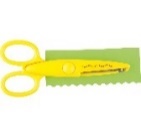 Duże stemple Boże Narodzenie Zestaw winien zawierać 6 okrągłych stempli z różnymi motywami, ze stabilnym wygodnym do trzymaniauchwytem. 4śr. 7,5 cm uchwyt o dł. 4 cmśr. 7,5 cm uchwyt o dł. 4 cm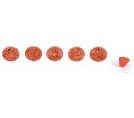 Duży stempel – bombkaStempel winien być wykonany z drewna i przedstawiać bombkę.4plastik i gumawym. 14 x 19 cmwym. obrazka 12,5 x 16 cmplastik i gumawym. 14 x 19 cmwym. obrazka 12,5 x 16 cm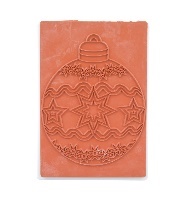 Drewniany stempel - świąteczna szopkaStempel winien być wykonany z drewna i przedstawiać szopkę bożonarodzeniową.4wym. 12 x 8,5 cmwym. 12 x 8,5 cm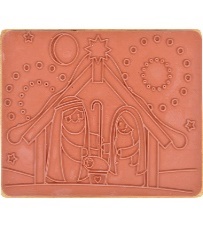 Zestaw magnesów, Zestaw winien zawierać 120 szt. kolorowych, okrągłych magnesów, w praktycznym, plastikowym słoiku.4120 szt.śr. 2,5 cm120 szt.śr. 2,5 cm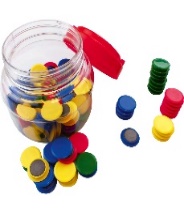 Stemple FakturowaneZestaw winien zawierać 6 stempli do malowania, dzięki którym można stworzyć wspaniałe tło do każdego obrazka - trawę, chmury, fale, drogę, liście, kratkę itd.4wym. 5,5 x 5,5 cmwym. 5,5 x 5,5 cm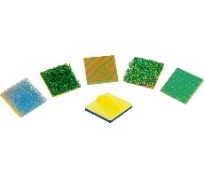 Paletka do farbWinna być wykonana z tworzywa sztucznego. ·20wym. ok. 25 cmwym. ok. 25 cm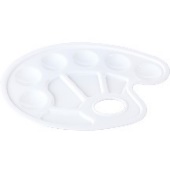 Mini taceZestaw winien zawierać 6 szt. kolorowych, tacek wykonanych z bioplastiku pochodzenia roślinnego.66 szt. wym. 12 x 18 x 2,8 cm6 szt. wym. 12 x 18 x 2,8 cm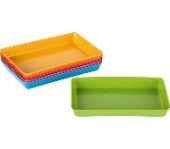 Fartuszki z rękawkami Zestaw winien zawierać 30 szt. fartuszków ochronnych z rękawami wykonanych z tworzywa sztucznego.3wym. 44 x 65 cmwym. 44 x 65 cm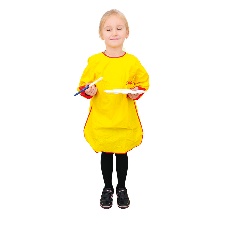 Małe tace artystyczne Zestaw winien zawierać 12 szt. kolorowych podkładek wykonanych z tworzywa sztucznego, chroniących powierzchnię przed zabrudzeniem farbami, klejem, itp. z możliwością używania ich jako tace na drobne elementy lub palety do mieszania farb.212 szt. ·  wym. 24 x 20,5 x 1,5 cm12 szt. ·  wym. 24 x 20,5 x 1,5 cm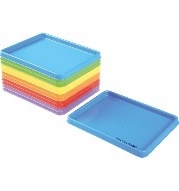 Świecąca kula Zestaw winien zawierać 10 szt. uchwytów, które po połączeniu z 13 świetlikami i bransoletkami utworzą świetlistą kulę.15wym. 0,5 x 20 cm · wym. 0,5 x 20 cm · 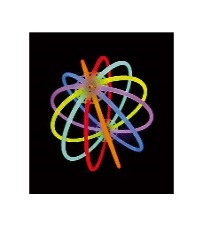 Zestaw pędzelków do malowaniaDuży zestaw winien zawierać 144 pędzelki z włosia nylonowego w 6 różnych kolorach z każdego po 24 sztuki.5dł. pędzla do 15,2 cmdł. włosia nylonowego 1,6 cm144 szt.dł. pędzla do 15,2 cmdł. włosia nylonowego 1,6 cm144 szt.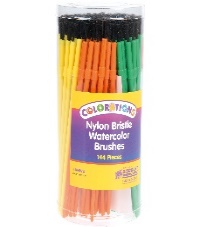 Kolorowe taceZestaw winien zawierać 4 szt. tacek do przechowywania materiałów plastycznych, dzięki którym łatwiej utrzymać porządek na stole podczas różnych zabaw dziecięcych.44 szt.wym. 40,5 x 30,5 cm4 szt.wym. 40,5 x 30,5 cm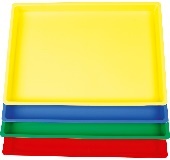 Temperówka z pojemnikiem mix kolorówPlastikowa temperówka winna posiadać dwa otwory (do standardowych i grubych ołówków), ergonomiczny kształt ułatwiający trzymanie, pojemnik wykonany z transparentnego plastiku o wysokiej trwałości. 12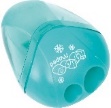 Temperówki, Zestaw winien zawierać 6 szt. podwójnych temperówek wykonanych z tworzywa sztucznego do kredek i ołówków standardowej grubości, jak i do tych grubszych, każda z nich wyposażona w transparentny pojemnik na ostrużyny. ·106 szt. w op.wym. 5 x 2,5 x 5,5 cm6 szt. w op.wym. 5 x 2,5 x 5,5 cm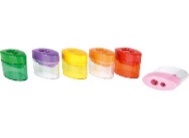 Poduszki okrągłe Zestaw winien zawierać 20 szt. poduszek wykonanych z trwałej tkaniny PCV, łatwych do utrzymania w czystości, wypełnionych gąbką, wymiarem dopasowane do stojaka na poduszki w pozycji poniżej.4śr. 35 cm • wys. 3 cm20 szt. w zestawieśr. 35 cm • wys. 3 cm20 szt. w zestawie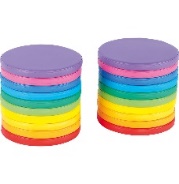 Stojak mobilny na poduszki podwójnyStojak winien być wykonany z lakierowanej sklejki o grubości 18 mm, mobilny, na 20 szt. poduszek z pozycji powyżej.4wym. 84 x 46 x 42,5 cmwym. 84 x 46 x 42,5 cm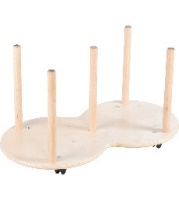 Zestaw tablic magnetycznych malucha 3Zestaw tablic suchościeralno-magnetycznych z kolorowymi aplikacjami winien składać się z 4 modułów wyposażonych w przegródki na mazaki.2wym. przegródki 38,5 x 8 x 9 cmwym. tablicy 38,5 x 38,5 cm
wym. 154 x 60 cmwym. przegródki 38,5 x 8 x 9 cmwym. tablicy 38,5 x 38,5 cm
wym. 154 x 60 cmElement do kącika - pralkaSzafka o wyglądzie pralki z półką.Winna być wykonana z płyty laminowanej w tonacji klonu i białej, o gr. 12 mm, fronty z kolorowej płyty MDF. 2wys. 53 cmwym. blatu 39,2 x 34 cm w drzwiczkach szafki okrągła szybka z plexi o śr. 15,5 cmwym. wewn. szafki 36,6 x 28,4 x 33 cmwym. półki 36,6 x 29,8 x 8 cmwys. 53 cmwym. blatu 39,2 x 34 cm w drzwiczkach szafki okrągła szybka z plexi o śr. 15,5 cmwym. wewn. szafki 36,6 x 28,4 x 33 cmwym. półki 36,6 x 29,8 x 8 cm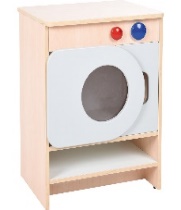 Kuchenka – piekarnikSzafka o wyglądzie piekarnika z półką Winna być wykonana z płyty laminowanej w tonacji klonu i białej, o gr. 12 mm, fronty z kolorowej płyty MDF.
2wys. 53 cmwym. blatu 39,2 x 34 cmw drzwiczkach szafki szybka z plexi o wym. 21,5 x 11,3 cm wym. wewn. szafki: 36,6 x 29,8 x 33 cmwym. półki 36,6 x 29,8 x 8 cmwys. 53 cmwym. blatu 39,2 x 34 cmw drzwiczkach szafki szybka z plexi o wym. 21,5 x 11,3 cm wym. wewn. szafki: 36,6 x 29,8 x 33 cmwym. półki 36,6 x 29,8 x 8 cm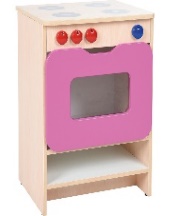 Kuchenka - szafka ze zlewozmywakiemSzafka ze zlewozmywakiem i półką.Winna być wykonana z płyty laminowanej w tonacji klonu i białej, o gr. 12 mm, fronty wykonane z kolorowej płyty MDF.
2wys. 53 cmwym. blatu 39,2 x 34 cmw blacie otwór o śr. 24 cm z żółtą plastikową miską w środkuwym. wewn. szafki 36,6 x 28,4 x 33 cmwym. półki 36,6 x 29,8 x 8 cmwys. 53 cmwym. blatu 39,2 x 34 cmw blacie otwór o śr. 24 cm z żółtą plastikową miską w środkuwym. wewn. szafki 36,6 x 28,4 x 33 cmwym. półki 36,6 x 29,8 x 8 cm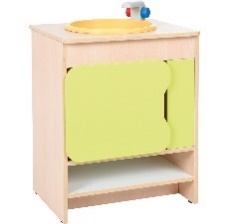 Kuchenka - szafka narożnaSzafka narożna.Winna być wykonana z płyty laminowanej w tonacji klonu i białej, o gr. 12 mm, fronty wykonane z kolorowej płyty MDF.
2wys. 53 cm i wym. 34 x 34 cm2 półki o wys. 8,5 i 30,5 cm (brak reg. wys.)wys. 53 cm i wym. 34 x 34 cm2 półki o wys. 8,5 i 30,5 cm (brak reg. wys.)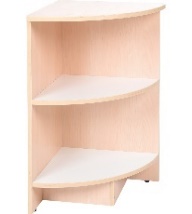 Kuchenka – lodówkaWinna być wykonana z płyty laminowanej w tonacji klonu i białej, o gr. 12 mm, fronty z kolorowej płyty MDF.
Szafka powinna imitować lodówkę z 5 półkami w środku z frontami z płyty MDF w odcieniach niebieskich. 2wym. 39 x 34 x 100 cm3 półki z reg. wys.półki na wys. 8,5/18/32/61/71 cmzawiasy 90°wym. większych drzwiczek: 37 x 47,5 cm wym. mniejszych drzwiczek: 37 x 26,5 cm.wym. 39 x 34 x 100 cm3 półki z reg. wys.półki na wys. 8,5/18/32/61/71 cmzawiasy 90°wym. większych drzwiczek: 37 x 47,5 cm wym. mniejszych drzwiczek: 37 x 26,5 cm.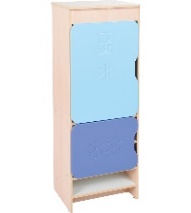 Kuchenka - szafka rogowaWinna być wykonana z płyty laminowanej w tonacji klonu i białej, o gr. 12 mm,  fronty z kolorowej płyty MDF.
2wys. 53 cm i wym. 58 x 58 cm.wym. części frontowych 34 x 34 x 34 cm2 półki o wys. 8,5 i 30,5 cm (brak reg. wys.)wys. 53 cm i wym. 58 x 58 cm.wym. części frontowych 34 x 34 x 34 cm2 półki o wys. 8,5 i 30,5 cm (brak reg. wys.)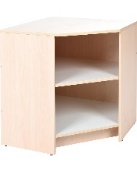 Ścianka manipulacyjno-sensoryczna - łąka z biedronkąWinna zawierać dużą przesuwankę oraz dwa widoczne lustra z pleksi w ramkach wykonane z kolorowej płyty MDF, pod skrzydełkami biedronki z suwakiem kolejne lustro, wszyte w czarny skaden, obok kwiatek z 4 płatkami, każdy z innym elementem sensorycznym lub dźwiękowym, koło obrotowe z kolorowym nadrukiem. 1dł. 130 cm · wys. 105 cmwym. (szer. x wys.): 132 x 120 cmdł. 130 cm · wys. 105 cmwym. (szer. x wys.): 132 x 120 cm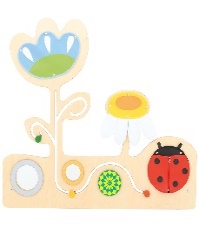 Mata-puzzle –szara w białe kropkiPiankowa mata winna być w kształcie puzzli, zawierać obrzeża i służyć  jako wydzielone miejsce na zabawę. 4wym. puzzla 61 x 61 cmgr. 1 cmwym. całkowite 178 x 120 cm
wym. puzzla 61 x 61 cmgr. 1 cmwym. całkowite 178 x 120 cm
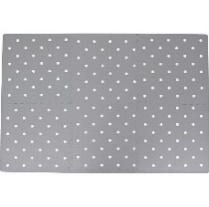 Mata-puzzle – zwierzęta biało szaraPiankowa mata winna być w kształcie puzzli, na środku każdego z puzzli inne zwierzątko. 4wym. puzzla 31,5 x 31,5 cmgr. 1 cmwym. całkowite 150 x 150 cm 36 elem.wym. puzzla 31,5 x 31,5 cmgr. 1 cmwym. całkowite 150 x 150 cm 36 elem.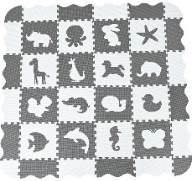 Poducha kwiatek kontrastowaMiękka poducha z pokrowcem z tkaniny (85% bawełna i 15 % poliester) winna zawierać płatki w kolorze biało czarnym  na przemian w paski i kropki, na środku czerwoną kropkę. 1śr. całkowita 150 cm wys. maks. ok. 20 cmśr. całkowita 150 cm wys. maks. ok. 20 cm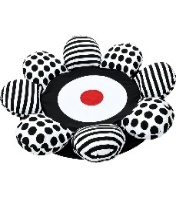 Świecące klockiZestaw winien zawierać 12 klocków w kolorach niebieskim, zielonym, żółtym, pomarańczowym, różowym, fioletowym. świecących przez 3 minuty i 2 kable USB (1 kabel ładuje 3 klocki).112 szt. · wym. 21 x 10 x 6 cm12 szt. · wym. 21 x 10 x 6 cm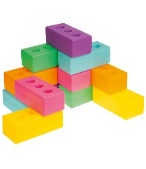 Budka dźwiękowa z odgłosami ptakówBudka winna być wykonana z pleksi i wydawać dźwięki śpiewu ptaków, śpiew aktywowany przez czujnik ruchu. 1wym. 11 x 14,5 x 3,5 cmwym. 11 x 14,5 x 3,5 cm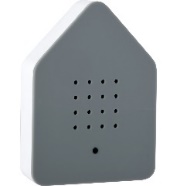 Skrzynka zapachówDrewniana skrzynka z bogatym wyposażeniem do zabaw, treningu i ćwiczeń rozwijających zmysł węchu winna zawierać ponad 100 elementów umożliwiających przeprowadzenie zajęć tematycznych, poznawczych oraz terapeutycznych. Na płytkach winny być umieszczone obrazki adekwatne do załączonych zapachów tak, aby dziecko mogło skojarzyć zapach z rysunkiem. Zestaw winien zawierać:
• 12 olejków zapachowych i eterycznych – atestowanych, wysokiej jakości i odpowiednio dobranych. Zapachy podzielone na kilka różnorodnych bloków tematycznych np. owocowe, ziołowe itd.
• 30 filcowych żetonów (śr. 1,5 cm)
• 12 pudełeczek (wym. 7 x 5,5 cm)
• 24 drewniane płytki z kolorowymi obrazkami powtórzonymi dwukrotnie (6 x 6 cm)
• 24 naklejki do podpisania pojemników
• Scenariusze zajęć1Brak zdjęcia poglądowegoProjektor do zabaw światłem i cieniemWinien umożliwiać dzieciom projektowanie, konstruowanie i eksplorowanie poprzez zabawę cieniami i światłem. 1wym. 29 x 21 x 21 cmwym. 29 x 21 x 21 cm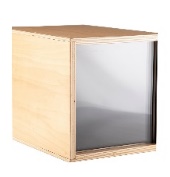 Projektor przestrzenny Winien wyświetlać na ścianie lub suficie poruszający się obraz o szerokości do 1,5 m.1wym. 30 x 26,5 x 15 cmwym. 30 x 26,5 x 15 cm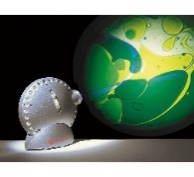 Lampka projekcyjnaLampka winna zawierać dwie wymienne kopuły, jedna gładka, druga w gwiazdki, które po włączeniu wyświetlają się w pomieszczeniu z możliwością zmiany kolorów.1śr. 12 cm · wys. 10 cmśr. 12 cm · wys. 10 cm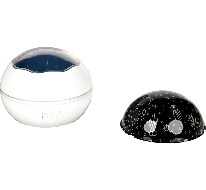 Kula plazmowaWinna posiadać funkcję sterowania dźwiękiem poprzez wbudowany mikrofon (po ustawieniu przełącznika w trybie audio kula ma rozświetlać się, gdy mikrofon zarejestruje odpowiednio głośny dźwięk), regulowaną czułość w wyniku której dotknięcie punktu na szklanym korpusie spowoduje silniejsze rozświetlenie go.1wys. 24 cmśr. kuli 15 cmzasilacz 230 V w kompleciewys. 24 cmśr. kuli 15 cmzasilacz 230 V w komplecie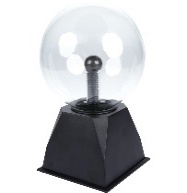 Mini lampka światłowodowa Lampka winna być wykonana z włókien światłowodowych dających relaksujące, delikatne światło w 3 kolorach: czerwonym, niebieskim i zielonym.5śr. 4 cmdł. 22 cmśr. 4 cmdł. 22 cm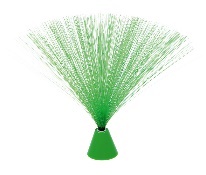 Lampka zmieniająca koloryLampka zmieniająca kolory, winna być wykonana z miękkiego tworzywa sztucznego, pod lampką przełącznik ON/OFF.1śr. 10 cmśr. 10 cm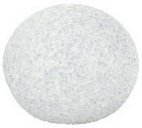 Sensoryczne piłeczki świecąceZestaw winien obejmować 4 szt. kolorowych piłeczek sensorycznych, świecących podczas odbijania ich.14 szt. • śr. 7 cm4 szt. • śr. 7 cm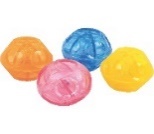 Panel świetlny LED Panel winien mieć zastosowanie do podświetlania prac plastycznych, przezroczystych obiektów, obserwowania wzorów czy kształtów oraz wykonywania kalek i pozwalać na ustawianie 3 poziomów jasności światła białego.160 x 4060 x 40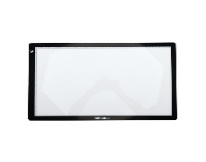 Panel sześciokątny LEDŚwiecący sześciokątny panel do powieszenia na ścianie. Zestaw winien zawierać 10 sześcianów (śr. 10 cm), 15 łączników (wym. 1 cm), 9 łączników USB, kabel USB, pilota, naklejki do montażu na ścianie oraz stojak. Kolor paneli winien się zmieniać za pomocą pilota oraz dotyku.1sześciany (śr. 10 cm), łączniki (wym. 1 cm),sześciany (śr. 10 cm), łączniki (wym. 1 cm),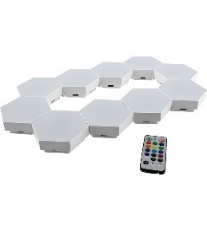 Żelowe kształtyZestaw winien zawierać 6 szt. żelowych sensorycznych kształtów geometrycznych wypełnionych brokatem, które można ściskać i ugniatać.16 szt. Skład zestawu: kwadrat 16 x 16 cm; koło 16 cm; prostokąt 19,5 x 14,5 cm; sześciokąt - bok 9 cm; pięciokąt - bok 10 cm; trójkąt równoramienny - wys. 17 cm.6 szt. Skład zestawu: kwadrat 16 x 16 cm; koło 16 cm; prostokąt 19,5 x 14,5 cm; sześciokąt - bok 9 cm; pięciokąt - bok 10 cm; trójkąt równoramienny - wys. 17 cm.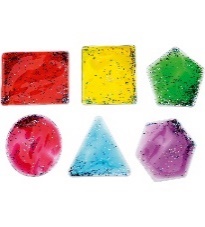 Transparentne rybkiZestaw winien zawierać 6 szt. kolorowych, miękkich rybek, które połyskują w różnych kształtach i kolorach. 16 szt. w komp.wym. elem. od 5 do 20 cm6 szt. w komp.wym. elem. od 5 do 20 cm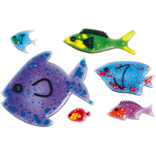 Plamy – transparentneZestaw winien zawierać 10 szt. kolorowych, akrylowych "plam" w kolorach podstawowych i pochodnych (czerwony, niebieski, żółty, zielony, pomarańczowy i fioletowy) oraz przezroczystą, białą, czarną i lustrzaną.110 szt.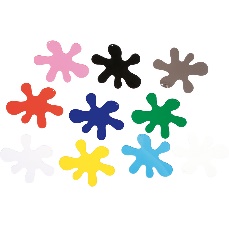 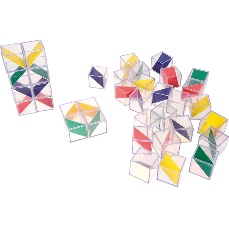 śr. 15 cm10 szt.śr. 15 cm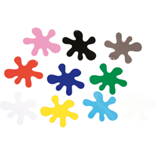 Transparentne sześciany z przekrojemZestaw winien zawierać 36 kolorowych, przezroczystych sześcianów wykonanych z tworzywa sztucznego.Sześciany z przekrojem winny umożliwiać układanie ich w różnych kombinacjach i tworzenie w ten sposób różnych kształtów geometrycznych.136 elem.wym. opak. 28 x 20 x 12,5 cm
36 elem.wym. opak. 28 x 20 x 12,5 cm
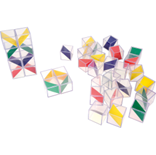 Transparentne muszleZestaw winien zawierać 36 przezroczystych muszli w 6 kolorach, 6 różnych powierzchniach i o różnych kształtach.1zestaw 36. szer. muszli 6 cmzestaw 36. szer. muszli 6 cm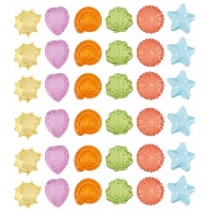 Aktywna tablicaWielofunkcyjny panel winien zawierać lampki, które uruchamiają się na różne sposoby. 1wym. 80 x 25 x 4 cmwym. 80 x 25 x 4 cm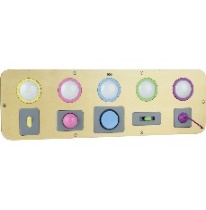 Podświetlane shakeryZestaw winien być wykonany z metalu i tworzywa sztucznego i  zawierać sześć metalowych cylindrów z podświetlaną zawartością do potrząsania, toczenia, układania w stosy i obracania, stację dokującą z kablem USB, która ładuje je i zapewnia dzieciom łatwy, samodzielny dostęp do nich.1stacja dokująca o wym. 20 x 28 cm6 szt.wym. 7 x 14 cmstacja dokująca o wym. 20 x 28 cm6 szt.wym. 7 x 14 cm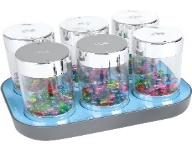 Podświetlane koła zębateDrewniana tablica winna być wykonana z drewna i tworzywa sztucznego i wyposażona w zębatki, które po obróceniu podświetlają się i zmieniają kolor. 
Do montażu zarówno na ścianach, jak i na blatach czy podłodze1wym. 80 x 25 cmwym. 80 x 25 cm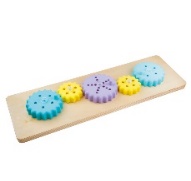 Świecące cylindryZestaw winien zawierać:
12 szt. świecących cylindrów z tworzywa sztucznego w sześciu kolorach oraz kabel USB 2 szt.1wym. dł. 21,2 cm · śr. 3,3 cm

wym. dł. 21,2 cm · śr. 3,3 cm

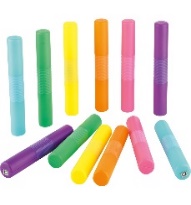 Podświetlane bączkiZestaw winien zawierać 3 obrotowe bączki, które świecą w trakcie wirowania, a każdy z nich świeci w dwóch kolorach, w zależności od tego, w którą stronę się kręci. 13 szt.wys. 15 cmśr. 15,7 cmwym. stacji 51 x 16 x 52 cm3 szt.wys. 15 cmśr. 15,7 cmwym. stacji 51 x 16 x 52 cm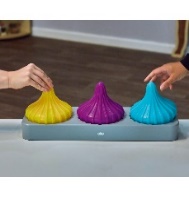 Podświetlany panel podłogowy, zielonyPanel winien być wyposażony w zasilacz oraz przewód służący do łączenia płytek ze sobą.1wym. 50 x 50 x 5 cmwym. 50 x 50 x 5 cm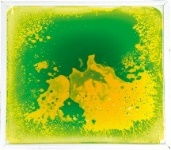 Podświetlany panel podłogowy, pomarańczowyPanel winien być wyposażony w zasilacz oraz przewód służący do łączenia płytek ze sobą.1wym. 50 x 50 x 5 cmwym. 50 x 50 x 5 cm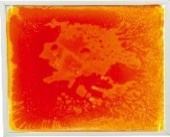 Podświetlany panel podłogowy, niebieskiPanel wyposażony w zasilacz oraz przewód służący do łączenia płytek ze sobą.1wym. 50 x 50 x 5 cmwym. 50 x 50 x 5 cm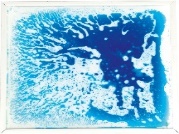 Podświetlany panel podłogowy, czerwonyPanel wyposażony w zasilacz oraz przewód służący do łączenia płytek ze sobą.1wym. 50 x 50 x 5 cmwym. 50 x 50 x 5 cm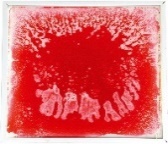 Dywan świetlny z rączkamiDywan świetlny, winien mieć bezpieczne, elastyczne włókna światłowodowe i zasilacz oraz naszyte kolorowe rączki, które w wyniku naciskania ich powodują zmianę koloru świateł na kolor odpowiadający danej rączce.1Moc: 16 W. wym. 1,2 x 1,2 mMoc: 16 W. wym. 1,2 x 1,2 m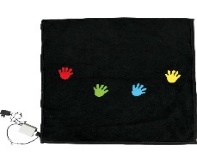 Tęczowe cegłyZestaw winien zawierać 36 klocków wykonanych z kauczukowego drewna z kolorowymi elementami z przezroczystego akrylu w różnych kolorach. 124 elem. o wym. 20 x 7,5 x 7,5 cm • 12 elem. o wym. 10 x 7,5 x 7,5 cm 24 elem. o wym. 20 x 7,5 x 7,5 cm • 12 elem. o wym. 10 x 7,5 x 7,5 cm 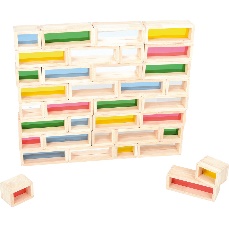 Sensoryczne tubyZestaw winien zawierać 4 szt. sensorycznych tub trwale zamkniętych, w których można obserwować ruch. 14 szt. · wym. 4,5 x 4,5 x 20 cm4 szt. · wym. 4,5 x 4,5 x 20 cm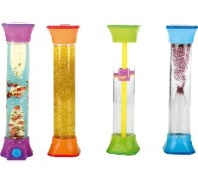 Dwukolorowa klepsydraPrzejrzysta klepsydra wykorzystująca przepływ oleistych substancji winna po jej odwróceniu pokazywać dwukolorowe drobinki wirujące i odbijające się od ścianek.1wym. 7 x 3 x 13 cmwym. 7 x 3 x 13 cm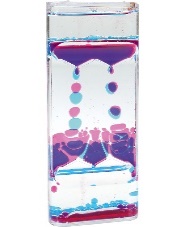 Zygzakowa klepsydra Przejrzysta klepsydra wykorzystująca przepływ oleistych substancji winna po jej odwróceniu pokazywać kolorowe krople spływające w dół po wyznaczonym "torze".1wym. 10 x 4 x 13 cmwym. 10 x 4 x 13 cm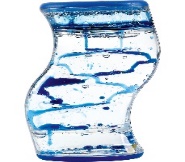 Sensoryczna klepsydra Przejrzysta klepsydra wykorzystująca przepływ oleistych substancji winna po jej odwróceniu pokazywać kolorowe krople spływające w dół pomiędzy kołeczkami.1wym. 7 x 3 x 14 cmwym. 7 x 3 x 14 cm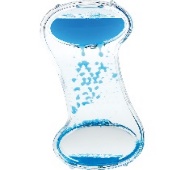 Klepsydra sensoryczna Klepsydra winna po jej odwróceniu pokazywać kolorowy żel powoli spływający na dno.1wym. 8 x 20 cm · wym. 8 x 20 cm · 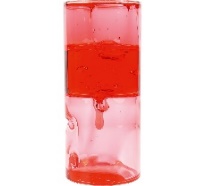 Basen okrągły podświetlanyBasen z piłeczkami winien być wykonany z pianki, pokryty trwałą tkaniną PCV, łatwą do utrzymania w czystości, zawierać 1250 piłeczek, materac o gr. 4 cm, z zamontowanymi kolorowymi LEDami i zasilacz. 11250 piłeczek o śr. 8 cm w komplecie • śr. zewnętrzna 148 cm • śr. wewnętrzna 118 cm • wys. 40 cm1250 piłeczek o śr. 8 cm w komplecie • śr. zewnętrzna 148 cm • śr. wewnętrzna 118 cm • wys. 40 cm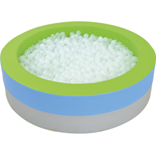 Gąsienica spacerowa 26 uchwytówWinna być wykonana z bawełny, wypchana poliestrowym wypełniaczem i wyposażona w 26 uchwytów. .2dł. 6,1 mdł. 6,1 m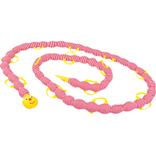 Gąsienica spacerowa 10 uchwytówWinna być wykonana z bawełny, wypchana poliestrowym wypełniaczem i wyposażona w 10 uchwytów. 2dł. 2,6 mdł. 2,6 m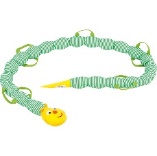 Maxi Waffle Zestaw winien zawierać 24 klocki z tworzywa sztucznego, które w łatwy sposób łączą się ze sobą lub mogą być łączone z podstawą i dają możliwość tworzenia niezliczonych konstrukcji. 4wym. klocka 32,5 x 32,5 x 5 cm • 24 elem.wym. klocka 32,5 x 32,5 x 5 cm • 24 elem.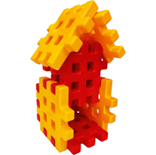 Płyta CD z kompozycjamiPłyta z popularnymi kompozycjami twórców muzyki klasycznej.Lista proponowanych kompozycji spośród poniższych:1. Ode to Joy 2. Symphony No. 5 in C minor 3. Moonlight Piano Sonata  - cz. 1 - Adagio sostenuto 4. Symphony No. 7 in A major  - cz. 3 - Presto 5. Bagatelle in A minor Wo059, „Für Elise” 6. Symphony No. 7 in A major - cz. 4 - Allegro con brio 7. Sonate in D major, op. 10 nr 3 - cz. 3 - Menuetto. Allegro 8. Symphony No. 9 in D minor Op. 125 cz. 2 - Molto vivace  9. Sonate in D major, op. 10 nr 3 - cz. 4 - Rondo. Allegro 10. Turkish March 11. 32 Variations in C minor, WoO 80 12. Symphony No. 6 in F major, Op. 68, “Pastoral” - cz. 1 - Allegro ma non troppo 410 utworów na płycie10 utworów na płyciePłyta CD z kompozycjamiPłyta z popularnymi kompozycjami twórców muzyki klasycznej.Lista mile widzianych  kompozycji spośród poniższych:1. Mała nocna serenada cz. 12. Uwertura z opery "Wesele Figara"3. Mała nocna serenada cz. 24. Rondo D-Dur5. Symfonia nr 41 "Jupiter" cz. 16. Koncert na klarnet A-Dur cz. 27. Uwertura z opery "Czarodziejski Flet"8. Koncert fortepianowy nr 21 C-Dur cz. 29. Mała nocna serenada cz. 310. Aria cherubina z opery "Wesele Figara"11. Koncert na Róg nr 4 cz. 312. Mała nocna serenada cz. 413. Ave Verum Corpus14. Symfonia nr 33 cz. 115. Aria Don Juana z opery "Don Juan"16. Chopsticks.416 utworów na płycie16 utworów na płycieKsiążeczka kontrastowa mała - kolorowaMiękka, materiałowa książeczka winna zawierać liczne elementy interaktywne takie jak szeleszczące „kartki”, lusterko, wstążki  Książeczka powinna być wykonana z przyjemnych w dotyku materiałów o odmiennych fakturach.4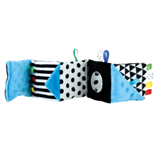 Piaskownica Plac budowyZestaw winien być wyposażony w wielkie interaktywne ramię koparki zakończone łyżką, zamocowane tak, by nie wyrzucać piasku poza piaskownicę oraz mechanizm regulujący przepływ wody. Zestaw winien zawierać 2 wywrotki, szlaban, dźwig, mosty, parasol, pokrywę, stół podzielony na dwie części: większa z koparką przeznaczona na piaskownicę, mniejsza z kanałem wodnym z wyspą, most łączący wyspę z placem budowy i dźwig.  1wym. 136 x 55 x 112 cmwym. 136 x 55 x 112 cmPiaskownica - Wodny stółWodny stół-piaskownica winien być wyposażony w parasol, wieżę wodną, łódki, łopatkę i sitko oraz mostek i pokrywę.1wym. 120 x 83 x 48 cmwym. 120 x 83 x 48 cm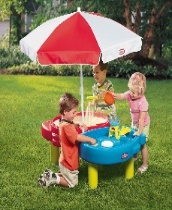 Piaskownica – ŻółwPiaskownica winna mieć kształt żółwia z pokrywą i mieścić do 70 kg piasku. ·1wym. 109 x 119 x 38 cmwym. 109 x 119 x 38 cm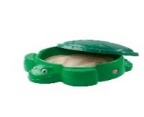 Rowerek biegowy mini Rower winien mieć lekką konstrukcję, z regulowana wysokością siodełka i kierownicą o ograniczonym zakresie ruchu, tylne koło łożyskowane zapewniające wytrzymałość konstrukcji oraz płynną jazdę, stalową, wytrzymałą ramę i kola z pianki.2• wym. 50 x 22 x 37 cm • waga: 1,8 kg
• wys. siodełka: 25-28 cm
• śr. kół: 15 cm
• wys. ramy: 16 cm• wym. 50 x 22 x 37 cm • waga: 1,8 kg
• wys. siodełka: 25-28 cm
• śr. kół: 15 cm
• wys. ramy: 16 cm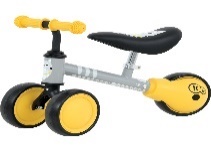 Rowerek biegowy 1+1Trójkołowy rowerek biegowy winien mieć małą wagę, ogranicznik skrętu kierownicy i dwa siedziska.1siedziska na wys. 28 i 27 cm · waga 7,8 kg · dopuszczalna waga użytkownika: 2 x 25 kg.siedziska na wys. 28 i 27 cm · waga 7,8 kg · dopuszczalna waga użytkownika: 2 x 25 kg.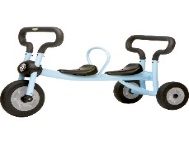 Rowerek biegowy maluchaRowerek winien mieć stelaż wykonany z metalu i być wyposażony w podwójne kółka zarówno z przodu, jak i z tyłu.1dł. 54 cm · wys. siedziska 21 cm · wys. kierownicy 37 cmdł. 54 cm · wys. siedziska 21 cm · wys. kierownicy 37 cm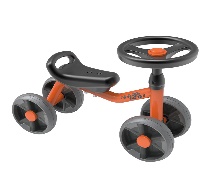 Rowerek małego kierowcyRowerek winien mieć trzy koła  i rączki przy kierownicy zawierające gumowe wypustki zapewniające stabilny chwyt1dł. 66 cm · wys. siedziska 24,5 cm · wys. kierownicy 50 cmdł. 66 cm · wys. siedziska 24,5 cm · wys. kierownicy 50 cm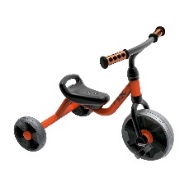 Jeździk – niebieskiCzterokołowy jeździk winien mieć •  sportową linię • lekką, sprężystą i stabilną konstrukcję • miękkie krawędzie  • wyprofilowane miejsce na kolano • wygodne, ergonomiczne siedzisko • kierownicę z klaksonem • stabilne koła na metalowych osiach • dwa komplety naklejek1wym. 67,9 x  37,8 cm x 35,7 cm • wys. siedziska 25 cm • maks. udźwig 25 kg • waga: 3,3 kg wym. 67,9 x  37,8 cm x 35,7 cm • wys. siedziska 25 cm • maks. udźwig 25 kg • waga: 3,3 kg 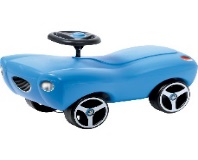 Jeździk – grafitowyCzterokołowy jeździk winien mieć •  sportową linię • lekką, sprężystą i stabilną konstrukcję • miękkie krawędzie • wyprofilowane miejsce na kolano • wygodne, ergonomiczne siedzisko • kierownicę z klaksonem • stabilne koła na metalowych osiach • dwa komplety naklejek1wym. 67,9 x  37,8 cm x 35,7 cm • wys. siedziska 25 cm • maks. udźwig 25 kg • waga: 3,3 kg wym. 67,9 x  37,8 cm x 35,7 cm • wys. siedziska 25 cm • maks. udźwig 25 kg • waga: 3,3 kg 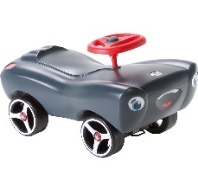 Przyczepka - zielono-żółtaDwukołowa przyczepka do w/w jeździków winna mieć • lekką, sprężystą i stabilną konstrukcję • miękkie krawędzie  • elastyczny wyjmowany pojemnik • wygodny kołek spinający • stabilne, szerokie koła na metalowych osiach, kolor czerwono-grafitowy1wym. 73 x 34,9 x 35,5 cm wym. 73 x 34,9 x 35,5 cm 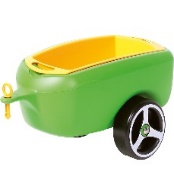 Motorek – żółtyDwukołowy jeździk winien mieć • sportową linię • lekką, sprężystą i stabilną konstrukcję • miękkie krawędzie  • wyprofilowane miejsce na kolano • wygodne, ergonomiczne siedzisko • stabilne szerokie koła na metalowych osiach • dwa komplety naklejek1wym. 65,7 x 36 x 38,9 cm • wys. siedziska 28 cm • maks. udźwig 25 kg • waga : 2,2 kg • dostępne kolory: żółty, czerwony, niebieskiwym. 65,7 x 36 x 38,9 cm • wys. siedziska 28 cm • maks. udźwig 25 kg • waga : 2,2 kg • dostępne kolory: żółty, czerwony, niebieski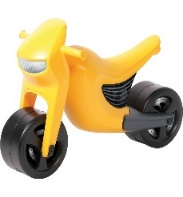 Motorek – czerwonyDwukołowy jeździk winien mieć • sportową linię • lekką, sprężystą i stabilną konstrukcję • miękkie krawędzie  • wyprofilowane miejsce na kolano • wygodne, ergonomiczne siedzisko • stabilne szerokie koła na metalowych osiach • dwa komplety naklejek1wym. 65,7 x 36 x 38,9 cm • wys. siedziska 28 cm • maks. udźwig 25 kg • waga : 2,2 kg • dostępne kolory: żółty, czerwony, niebieskiwym. 65,7 x 36 x 38,9 cm • wys. siedziska 28 cm • maks. udźwig 25 kg • waga : 2,2 kg • dostępne kolory: żółty, czerwony, niebieski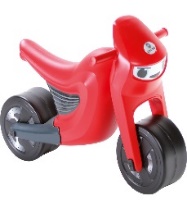 Motorek – niebieskiDwukołowy jeździk winien mieć • sportową linię • lekką, sprężystą i stabilną konstrukcję • miękkie krawędzie  • wyprofilowane miejsce na kolano • wygodne, ergonomiczne siedzisko • stabilne szerokie koła na metalowych osiach • dwa komplety naklejek1wym. 65,7 x 36 x 38,9 cm • wys. siedziska 28 cm • maks. udźwig 25 kg • waga : 2,2 kg • dostępne kolory: żółty, czerwony, niebieskiwym. 65,7 x 36 x 38,9 cm • wys. siedziska 28 cm • maks. udźwig 25 kg • waga : 2,2 kg • dostępne kolory: żółty, czerwony, niebieski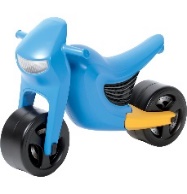 Quad – zielonyCzterokołowy jeździk winien mieć • sportową linię • lekką, sprężystą i stabilną konstrukcję • miękkie krawędzie • wyprofilowane miejsce na kolano • wygodne, ergonomiczne siedzisko • stabilne szerokie koła na metalowych osiach • dwa komplety naklejek1wym. 65,7 x 36 x 38,9 cm wym. 65,7 x 36 x 38,9 cm 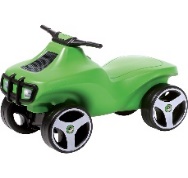 Domek interaktywny stacja/sklep/boisko/szkoła-szaryDomek winien być wyposażony w boczne ściany dające różnorodne możliwości zabawy, tj. ściankę z wmontowanym koszem do gry w koszykówkę oraz bramką do gry w piłkę nożną, ściankę - sklep warzywny z bankomatem, ściankę - budynek szkoły oraz ściankę - stację benzynową.1wym. 140 x 124 x 147 cmwym. 140 x 124 x 147 cm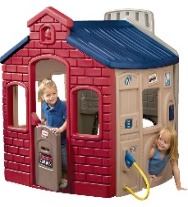 Domek z magicznym dzwonkiemDomek winien być wykonany z kolorowego tworzywa i oprócz ruchomych okiennic i drzwiczek posiadać zamontowany przy wejściu elektroniczny dzwonek, wydający 6 dźwięków.1wym. 128 x 94 x 121 cmwym. 128 x 94 x 121 cm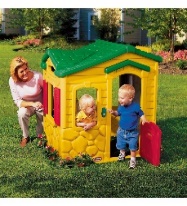 Mały stolik piknikowy - zielono-czerwonyWinien być wykonany z plastiku, posiadać bezpieczne, zaokrąglone boki oraz łatwą do utrzymania w czystości, gładką powierzchnię oraz siedziska dla 4 maluchów2wym. 74 x 80 x 46 cmwym. 74 x 80 x 46 cm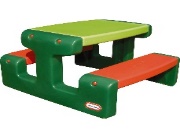 Moja pierwsza zjeżdżalnia – niebieskaWinna być stabilna, bezpieczna z drabinką ma dwa szerokie schodki i wygodnymi poręczami, ślizg o długości 95 cm umożliwiający łagodny zjazd. Zjeżdżalnia powinna być  przystosowana do intensywnego użytkowania i odporna na szkodliwe czynniki atmosferyczne (opady i promieniowanie UV).1wym. 120 x 47 x 72 cmwym. 120 x 47 x 72 cm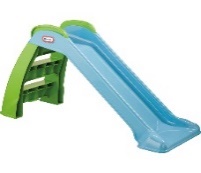 Foremki do piasku Zestaw winien składać się z 16 kolorowych foremek do piasku w 8 różnych kształtach, wykonanych z tworzywa sztucznego wysokiej jakości umożliwiających uformowanie na piasku ciekawych kształtów.416 szt. .w komp.wym. ok. 9 x 7 cm16 szt. .w komp.wym. ok. 9 x 7 cm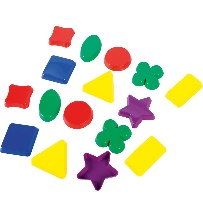 Zestaw foremek – lodyZestaw winien posiadać:  pojemnik na lody,  łyżkę do nakładania,  3 foremki – miseczki, 3 foremki – wafelki.4wym. 17 x 15 x 9 cmwym. 17 x 15 x 9 cm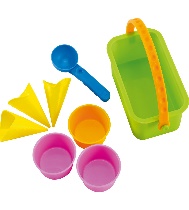 Foremki do piasku – pojazdyZestaw winien zawierać: 4 foremki w kształcie różnych środków transportu - samochód, dwie łódki i helikopter44 szt. w komp.wym. ok. 13 x 9 cm4 szt. w komp.wym. ok. 13 x 9 cm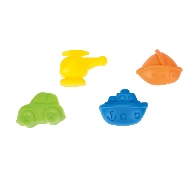 Program do nauki języka angielskiego  dla żłobków typu  Baby Beetles Standard 25 PAKIET MALUCH lub równoważnyZestaw materiałów dla opiekunki i 25 osobowej grupy dzieci do pracy w żłobku.
Zestaw materiałów na  poziomie początkowym.
Zestaw powinien zawierać:Super Box w skład którego wchodzą min.: scenariusze zajęć na każdy dzień , plakat klasowy, naklejki, płyty z filmami, książka do nauki angielskiego, karty obrazkowe, komplet pacynek.25 zeszytów ćwiczeń, zawierających zadania kształcące myślenie i postrzeganie oraz umiejętności plastyczno-techniczne. Ćwiczenia z zeszytów winny wspierać proces nauki języka w kontekście typowych ogólnorozwojowych zajęć.4 maskotki o wymiarach: 26 x 40 cmparawan,  łatwy do przenoszenia w formie teatrzyku wraz ze stelażem wykonanym z drewna o wymiarach: 92 x 40 x 154 cm
Materiały na urządzenia x dostęp online lub offline:interaktywne elektroniczne scenariusze zajęć na każdy dzień wraz powiązanymi filmami i piosenkami do natychmiastowego uruchomienia w kontekście (w telefonie, na komputerze, tablecie, tablicy interaktywnej),podręcznik dla nauczycieli. Jak pomóc Twojej klasie w nauce angielskiego&rdquo; (ebook)piosenki i lekcje wymowy audio i videopodkłady muzyczneplakat klasowy (w wersji cyfrowej)karty obrazkowe (w wersji cyfrowej)teksty piosenek w wersji cyfrowej (telefon, komputer, tablet)portal - dostęp online lub offline do wszystkich materiałów i mechanizmów do współpracy nauczycieli i rodziców (raporty, powiadomienia, komunikacja); 40 filmów instruktażowych przedstawiających zajęcia z dziećmicertyfikat ukończenia kursu dla dzieci (do wydrukowania)Dodatkowe materiały dostępne online:
materiały video: 40 filmów instruktażowych,materiały audio: 40 plików audio x lekcje wymowy, dokumenty:
- jak korzystać z materiałów
- karty zadaniowe do pobrania - kolorowanki
- teksty piosenek.
Kryteria równoważności: Za równoważne uznany będzie Zestaw materiałów dla nauczyciela i 25 osobowej grupy dzieci do nauki języka angielskiego, które będą wprowadzać do kursu języka angielskiego i rozwijać dwujęzyczność u dzieci. Zestaw dla dzieci winien zawierać minimum:• oprogramowanie interaktywne   • 25 zeszytów ćwiczeń • 4 maskotki • parawan tematyczny Zestaw dla nauczyciela winien zawierać minimum:Materiały na urządzenia elektroniczne x dostęp online lub offline:interaktywne scenariusze zajęć na każdy dzień wraz powiązanymi filmami i piosenkami do natychmiastowego uruchomienia w kontekście (w telefonie, na komputerze, tablecie, tablicy interaktywnej),podręcznik dla nauczycieli (ebook)piosenki i lekcje wymowy audio i videopodkłady muzyczneplakat klasowy (w wersji cyfrowej)karty obrazkowe (w wersji cyfrowej)teksty piosenek w wersji cyfrowej (telefon, komputer, tablet)portal - dostęp online lub offline do wszystkich materiałów i mechanizmów do współpracy nauczycieli i rodziców (raporty, powiadomienia, komunikacja40 filmów instruktażowych przedstawiających zajęcia z dziećmicertyfikat ukończenia kursu dla dzieci (do wydrukowania)Dodatkowe materiały dostępne online:
materiały video: 40 filmów instruktażowych,materiały audio: 40 plików audio x lekcje wymowy, dokumenty:
- jak korzystać z materiałów
- karty zadaniowe do pobrania - kolorowanki
- teksty piosenek.
1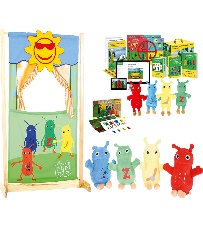 